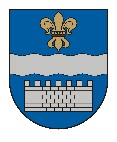   LATVIJAS REPUBLIKASDAUGAVPILS PILSĒTAS DOMEReģ. Nr. 90000077325, K. Valdemāra iela 1, Daugavpils, LV-5401, tālrunis 65404344, 65404346, fakss 65421941e-pasts:    www.daugavpils.lvSĒDES  PROTOKOLSDaugavpilī2020.gada 22.oktobrī                                                                                        	   Nr.41			                    				SĒDE NOTIEK DOMES SĒŽU ZĀLĒ UN VIDEOKONFERENCES REŽĪMĀSĒDE SASAUKTA 	plkst. 14:00SĒDI ATKLĀJ 	plkst. 14:00SĒDES DARBA KĀRTĪBA:Par apropriācijas pārdali pamatbudžeta programmā „Sabiedrisko organizāciju atbalsta fonds”.Par līdzfinansējuma piešķiršanu biedrībai „Invalīdu sporta klubs „Daugavpils”” no budžeta programmas „Sabiedrisko organizāciju atbalsta fonds”.Par dāvinājuma (ziedojuma) pieņemšanu un ziedojumu un dāvinājumu ieņēmumu un izdevumu tāmes palielināšanu Marka Rotko mākslas centram.Par grozījumu Daugavpils pilsētas domes 2016.gada 28.janvāra lēmumā Nr.14 „Par telpu nodošanu bezatlīdzības lietošanā”.Par īpašuma daļas nodošanu bezatlīdzības lietošanā.Par atbalstu projektiem un apropriācijas palielināšanu Daugavpils pilsētas Izglītības pārvaldei.Par Daugavpils 16. vidusskolas nolikuma apstiprināšanu.Par apropriācijas pārdali starp pamatbudžeta programmām Daugavpils pilsētas pašvaldības iestādei „Sociālais dienests”.Par apropriācijas palielināšanu Daugavpils pilsētas pašvaldības iestādei „Sociālais dienests”.Par grozījumiem Daugavpils pilsētas domes 2015.gada 30.aprīļa saistošajos noteikumos Nr.23 „Daugavpils pilsētas pašvaldības atbalsts personām ar invaliditāti vides pieejamības nodrošināšanai””.Par grozījumiem Daugavpils pilsētas domes 2016.gada 8.decembra saistošajos noteikumos Nr.46 „Daugavpils pilsētas pašvaldības materiālais atbalsts mazaizsargātajām personām”.Par grozījumiem Daugavpils sadarbības teritorijas civilās aizsardzības komisijas nolikumā.Par grozījumiem Daugavpils pilsētas domes 2019.gada 28.jūnija saistošajos noteikumos Nr.14 “Saistošie noteikumi par decentralizēto kanalizācijas pakalpojumu sniegšanas un uzskaites kārtību Daugavpils pilsētā”.Par grozījumiem Daugavpils pilsētas pašvaldības iestādes „Sporta pārvalde” nolikumā.Par Daugavpils Bērnu un jaunatnes sporta skolas nolikuma apstiprināšanu.Par grozījumiem Daugavpils pilsētas pašvaldības profesionālās ievirzes sporta izglītības iestādes „Daugavpils Futbola skola” nolikumā.Par grozījumiem profesionālās ievirzes sporta izglītības iestādes „Daugavpils Individuālo sporta veidu skola” nolikumā.Par grozījumiem profesionālās ievirzes sporta izglītības iestādes „Daugavpils Ledus sporta skola” nolikumā.Par grozījumu Daugavpils pilsētas domes 2019.gada 28.marta noteikumos Nr.3 „Kārtība, kādā tiek piešķirts finansējums sporta organizācijām”.Par apropriācijas pārdali starp pamatbudžeta programmām Daugavpils pilsētas pašvaldības iestādei „Sporta pārvalde”.Par nekustamā īpašuma Jelgavas ielā 7, Daugavpilī, daļas nodošanu bezatlīdzības lietošanā biedrībai „Futbola centrs Daugavpils”.Par apropriācijas pārdali starp Daugavpils pilsētas pašvaldības iestādes „Komunālās saimniecības pārvalde” pamatbudžeta programmām.Par Daugavpils pilsētas energopārvaldības sistēmas rokasgrāmatas apstiprināšanu.Par līdzekļu piešķiršanu no pamatbudžeta programmas „Izdevumi neparedzētiem gadījumiem” Staņislava Broka Daugavpils Mūzikas vidusskolai.Par grozījumu Daugavpils pilsētas domes 2016.gada 11.februāra saistošajos noteikumos Nr.3 “Daugavpils pilsētas pašvaldības tūrisma attīstības un informācijas aģentūras maksas pakalpojumi”.Par saistošo noteikumu „Grozījumi Daugavpils pilsētas pašvaldības 2020.gada 23.janvāra saistošajos noteikumos Nr.1 „Par Daugavpils pilsētas pašvaldības budžetu 2020.gadam”” apstiprināšanu.Par grozījumiem Daugavpils pilsētas domes 2020.gada 28.aprīļa saistošajos noteikumos Nr.15 “Nekustamā īpašuma nodokļa atvieglojumu piešķiršanas kārtība, lai mazinātu Covid-19 izplatības negatīvo ietekmi uz saimniecisko darbību Daugavpilī”.Grozījumi Daugavpils pilsētas domes 2007.gada 25.oktobra saistošajos noteikumos Nr.31“Par Daugavpils pilsētas pašvaldības palīdzību dzīvokļa jautājumu risināšanā”.Par dzīvojamās mājas Akadēmiķa Graftio ielā 29, Daugavpilī, dzīvokļa īpašuma Nr.32 nodošanu atsavināšanai.Par grozījumiem Daugavpils pilsētas domes 15.08.2019. lēmumā Nr.508 „Par zemes vienības, kadastra apzīmējums 05000017204, iznomāšanu”.Par zemes īpašuma tiesību atjaunošanu.Par zemes gabala, kadastra apzīmējums 0500 001 0205, izņemšanu no līdzvērtīgas zemes kompensācijas fonda un piekritību Daugavpils pilsētas pašvaldībai.Par zemes vienības, Ventas ielas 10V rajonā, Daugavpilī, izsoles rezultātu apstiprināšanu un pirkuma līguma slēgšanu.Par zemes vienības, kadastra apzīmējums 0500 026 0018, Daugavpilī, izsoles rezultātu apstiprināšanu un pirkuma līguma slēgšanu.Par nekustamā īpašuma Gaismas iela 7, Daugavpilī, dzīvokļu īpašumu ierakstīšanu zemesgrāmatā.Par Daugavpils pilsētas pašvaldības neprivatizēto dzīvokļu īpašumu ierakstīšanu zemesgrāmatā.SĒDI VADA – Daugavpils pilsētas domes priekšsēdētājs Igors PrelatovsSĒDĒ PIEDALĀS -  14  Domes deputāti  –  A.Broks, J.Dukšinskis, R.Eigims, A.Elksniņš,                                                                         A.Gržibovskis, L.Jankovska,                                                                         R.Joksts - (videokonferences režīmā),                                                                        I.Kokina, V.Kononovs, N.Kožanova,                                                                        M.Lavrenovs, J.Lāčplēsis - (videokonferences                                                                        režīmā), I.Prelatovs,                                                                         H.Soldatjonoka – (videokonferences režīmā)SĒDĒ NEPIEDALĀS  -  1 Domes deputāts –  A.Zdanovskis                                                                        SĒDĒ PIEDALĀS      - pašvaldības administrācijas darbinieki:                                      S.Šņepste, R.Golovans, I.Funte, E.Upeniece, Ž.Kobzeva, K.Rasis,                                     N.Alhimoviča, I.Limbēna, A.Jacišins, A.Jemeļjanovs,                                     I.Šalkovskis, E.Ugarinko, J.Oļenovs, M.Dimitrijeva                                      - pašvaldības budžeta iestādes darbinieki:                                      D.Krīviņa, L.Drozde, R.Osmane, A.Džeriņš, S.Zelča, I.Maksimčika,
                                     M.Čačka, J.Stivriņš, O.Dukšinska                                      - plašsaziņas līdzekļu pārstāvji:                                        I.Dunajskis, H.Meinards  SĒDI PROTOKOLĒ  - Domes protokolu lietvedības pārzines p.i. I.ZraževskaDaugavpils pilsētas domes izpilddirektora vietnieks K.Rasis lūdz deputātus izslēgt no domes sēdes darba kārtības vienu papildjautājumu:“Par saprašanās memoranda noslēgšanu”. A.Elksniņš jautā, vai varat paskaidrot, jo šis jautājums ir saistīts ar pilsētnieka kartes ieviešanu?K.Rasis atbild, ka saprašanas memorands ir domāts kā sadarbības uzsākšanas dokuments ar starptautisko finanšu organizāciju „MasterCard”, lai noskaidrotu pašvaldības vajadzības un piedāvātu tehniskos risinājumus. A.Elksniņš jautā, vai izslēdzot šo jautājumu projekts par pilsētnieka kartes ieviešanu Daugavpilī caur Mastercard kopumā netiks realizēts?I.Prelatovs precizē, ka uz doto brīdi projekts ir piebremzēts, sakarā ar informāciju par procentu ieturēšanu par katru transakciju, kas skars AS “Daugavpils satiksme” ieplānoto peļņu.A.Elksniņš izsaka viedokli, ka šo lēmuma projektu tomēr vajag skatīt Domes sēdē, jo nav skaidrs kādi būs turpmākie soli saistībā ar šo jautājumu.I.Kokina norāda, ka šo jautājumu vajag atlikt, jo tas netika skatīts Attīstības komitejas sēdē.A.Elksniņš jautā, kurš devis uzdevumu lemt par šāda veida saistību uzņemšanos, neskatot jautājumu ne Finanšu komitejas sēdē, ne Domes sēdē, un šobrīd izslēgt to ārā? I.Limbēna atbild, ka šis līgums tika sastādīts ar mērķi, lai Mastercard varētu uzsākt sadarbību ar pašvaldību un aizsargātu savu informāciju, un tikai pēc tam sniegt tālāko redzējumu vai tehnisko risinājumu.A.Elksniņš jautā, vai nākotnē jebkāda veida saistības vai risinājumu izvēle būs Attīstības komitejas kompetencē vai tomēr šis jautājums tiks skatīts Domes sēdē?I.Limbēna atbild, ka nevar komentēt, jo nezina kāda būs turpmākā rīcība saistībā ar šo jautājumu.J.Lāčplēsis jautā, vai tālākā šī līguma ieviešanas iespējamība tiks virzīta uz priekšu atbilstoši likumam “Par pašvaldībām” un Domes nolikumā noteiktajām prasībām?I.Limbēna atbild, ka jebkurā gadījumā kārtība būs ievērota.  Daugavpils pilsētas domes Finanšu nodaļas vadītāja E.Upeniece lūdz deputātus iekļaut domes sēdes darba kārtībā papildjautājumu:“Par aizņēmuma ņemšanu investīciju projekta “Daudzstāvu dzīvojamās mājas vienkāršota atjaunošana Gaismas iela 7, Daugavpilī” īstenošanai”.Daugavpils pilsētas domes Īpašuma pārvaldīšanas departamenta vadītāja I.Funte lūdz deputātus izskatīt divus papildjautājumus:“Par investīciju projekta “Daudzstāvu dzīvojamās mājas vienkāršota atjaunošana Gaismas iela 7, Daugavpilī, sekcijas “A” būvdarbi” īstenošanu un līdzekļu piešķiršanu projekta līdzfinansēšanai” un“Par meta konkursa organizēšanu atklāta peldbaseina izbūvei Tērvetes ielā 29, Daugavpilī, un apropriācijas pārdali starp Daugavpils pilsētas domes pamatbudžeta programmām”.Domes sēdes vadītājs Igors Prelatovs lūdz deputātus balsot par viena jautājuma izslēgšanu no darba kārtības un trīs papildjautājumu iekļaušanu Domes sēdes darba kārtībā.Atklāti balsojot: PAR – 14 (A.Broks, J.Dukšinskis, R.Eigims, A.Elksniņš, A.Gržibovskis, L.Jankovska, R.Joksts, I.Kokina, V.Kononovs, N.Kožanova, J.Lāčplēsis, M.Lavrenovs, I.Prelatovs, H.Soldatjonoka), PRET – nav, ATTURAS – nav, Daugavpils pilsētas dome nolemj:Izslēgt no Domes sēdes darba kārtības vienu papildjautājumu un iekļaut trīs papildjautājumus.Domes sēdes vadītājs Igors Prelatovs lūdz deputātus apstiprināt Domes sēdes darba kārtību.Atklāti balsojot: PAR – 14 (A.Broks, J.Dukšinskis, R.Eigims, A.Elksniņš, A.Gržibovskis, L.Jankovska, R.Joksts, I.Kokina, V.Kononovs, N.Kožanova, J.Lāčplēsis, M.Lavrenovs, I.Prelatovs, H.Soldatjonoka), PRET – nav, ATTURAS – nav, Daugavpils pilsētas dome nolemj:Apstiprināt Domes sēdes darba kārtību1.§   (513)Par apropriācijas pārdali pamatbudžeta programmā „Sabiedrisko organizāciju atbalsta fonds”Ž.Kobzeva, I.PrelatovsPamatojoties uz likuma “Par pašvaldībām” 21.panta pirmās daļas 2.punktu, likuma „Par pašvaldību budžetiem” 30.pantu, ņemot vērā Daugavpils pilsētas domes Finanšu komitejas 2020.gada 15.oktobra sēdes atzinumu, atklāti balsojot: PAR – 14 (A.Broks, J.Dukšinskis, R.Eigims, A.Elksniņš, A.Gržibovskis, L.Jankovska, R.Joksts, I.Kokina, V.Kononovs, N.Kožanova, M.Lavrenovs, J.Lāčplēsis, I.Prelatovs, H.Soldatjonoka), PRET – nav, ATTURAS – nav, Daugavpils pilsētas dome nolemj:Veikt apropriācijas pārdali  Daugavpils pilsētas domes (reģ.Nr.9000077325, juridiskā adrese: K.Valdemāra ielā 1, Daugavpilī) pamatbudžeta apakšprogrammā “Sabiedrisko organizāciju atbalsta fonds”:Samazināt apropriāciju pamatbudžeta apakšprogrammā “Sabiedrisko organizāciju atbalsta fonds”  funkcionālajā kategorijā “Atpūta, kultūra un reliģija” par 1050 EUR saskaņā ar pielikumu Nr.1.Palielināt apropriāciju pamatbudžeta apakšprogrammā „Sabiedrisko organizāciju atbalsta fonds”  funkcionālajā kategorijā “Sociālā aizsardzība” par 1050 EUR saskaņā ar pielikumu Nr.2.2.§   (514)Par līdzfinansējuma piešķiršanu biedrībai „Invalīdu sporta klubs „Daugavpils”” no budžeta programmas „Sabiedrisko organizāciju atbalsta fonds”Ž.Kobzeva, I.PrelatovsPamatojoties uz likuma „Par pašvaldībām” 21.panta pirmās daļas 27.punktu, Daugavpils pilsētas domes (turpmāk - Dome) 2020.gada 23.janvāra saistošajiem noteikumiem Nr.1 „Par Daugavpils pilsētas pašvaldības budžetu 2020.gadam”, Domes 2016.gada 28.janvāra noteikumu Nr.1 “Sabiedrisko organizāciju atbalsta fonda noteikumi”, kas apstiprināti ar Domes 2016.gada 28.janvāra lēmumu Nr.20 “Par noteikumu apstiprināšanu”,  12., 24. un 26.punktu, ņemot vērā biedrības “Invalīdu sporta klubs “Daugavpils”” (reģ.Nr.40008022326) pieteikumu, Domes Sociālo jautājumu komitejas 2020.gada 15.oktobra sēdes protokolu Nr.16, Domes Finanšu komitejas 2020.gada 15.oktobra sēdes protokolu Nr.33, atklāti balsojot: PAR – 14 (A.Broks, J.Dukšinskis, R.Eigims, A.Elksniņš, A.Gržibovskis, L.Jankovska, R.Joksts, I.Kokina, V.Kononovs, N.Kožanova, M.Lavrenovs, J.Lāčplēsis, I.Prelatovs, H.Soldatjonoka), PRET – nav, ATTURAS – nav, Daugavpils pilsētas dome nolemj:Piešķirt no Daugavpils pilsētas pamatbudžeta programmas „Sabiedrisko organizāciju atbalsta fonds” līdzfinansējumu “Invalīdu sporta klubs “Daugavpils””  (reģ.Nr.40008022326) EUR 1506,45 (viens tūkstotis pieci simti seši  euro un 45  centi) apmērā aktīvā nodarbinātības pasākuma “Pasākums noteiktām personu grupām” līdzfinansēšanai. 2. Daugavpils pilsētas domes Centralizētajai grāmatvedībai līdzfinansējumu pārskaitīt biedrībai.3.§   (515)Par dāvinājuma (ziedojuma) pieņemšanu un ziedojumu un dāvinājumu ieņēmumu un izdevumu tāmes palielināšanu Marka Rotko mākslas centramM.Čačka, I.PrelatovsPamatojoties uz likuma „Par pašvaldībām” 21.panta pirmās daļas 2.,19., 27.punktu, likuma „Par interešu konfliktu novēršanu valsts amatpersonu darbībā” 14.panta trešo daļu, ievērojot ar Daugavpils pilsētas domes 2013.gada 28.decembra lēmumu Nr.651 apstiprināto noteikumu Nr.3 „Noteikumi par dāvinājumu (ziedojumu) pieņemšanu, izlietošanu un uzskaiti Daugavpils pilsētas pašvaldības iestādēs” 4.punktu, 2020.gada 19.augusta Līgumu ar ASV vēstniecību Latvijā Nr.S-LG 750-20-GR-0032,  Daugavpils Marka Rotko mākslas centra  vadītāja M.Čačkas izvērtējumu par interešu konflikta neesamību, pieņemot minēto dāvinājumu (ziedojumu), to, ka dāvinājuma (ziedojuma) pieņemšana neietekmē jebkādu lēmumu pieņemšanu attiecībā uz Ziedotāju, Daugavpils pilsētas domes Izglītības un kultūras jautājumu komitejas 2020.gada 15.oktobra sēdes atzinumu, Daugavpils pilsētas domes Finanšu komitejas 2020.gada 15.oktobra sēdes atzinumu, atklāti balsojot: PAR – 14 (A.Broks, J.Dukšinskis, R.Eigims, A.Elksniņš, A.Gržibovskis, L.Jankovska, R.Joksts, I.Kokina, V.Kononovs, N.Kožanova, M.Lavrenovs, J.Lāčplēsis, I.Prelatovs, H.Soldatjonoka), PRET – nav, ATTURAS – nav, Daugavpils pilsētas dome nolemj:Atļaut Daugavpils pilsētas pašvaldības iestādei „Daugavpils Marka Rotko mākslas centrs” (Reģ.Nr.90009938567, juridiskā adrese Mihaila iela 3, Daugavpils, LV-5401) pieņemt dāvinājumā naudas summu 2060 EUR (divi tūkstoši sešdesmit euro) kataloga drukai no ASV vēstniecības Latvijā (Samnera Velsa iela 1, Zemgales priekšpilsēta, Rīga, LV-1046).Daugavpils pilsētas pašvaldības iestādes „Daugavpils Marka Rotko mākslas centrs” vadītājam M.Čačkam ievērot normatīvajos aktos noteikto prasību izpildi attiecībā uz dāvinājuma (ziedojuma) pieņemšanu un lēmumu pieņemšanu attiecībā uz dāvinātāju (ziedotāju).Palielināt Daugavpils pilsētas pašvaldības iestādes „Daugavpils Marka Rotko mākslas centrs” ziedojumu un dāvinājumu ieņēmumu un izdevumu tāmi 2020.gadam saskaņā ar pielikumu.Pielikumā: Daugavpils pilsētas pašvaldības iestādes „Daugavpils Marka Rotko mākslas centrs”  ziedojumu un dāvinājumu ieņēmumu un izdevumu tāmes 2020.gadam grozījumi.4.§   (516)Par grozījumu Daugavpils pilsētas domes 2016.gada 28.janvāra lēmumā Nr.14 „Par telpu nodošanu bezatlīdzības lietošanā”R.Osmane, I.PrelatovsPamatojoties uz likuma „Par pašvaldībām” 15.panta pirmās daļas 4.punktu, 21.panta pirmās daļas 27.punktu, Publiskas personas finanšu līdzekļu un mantas izšķērdēšanas novēršanas likuma 5.panta pirmo, trešo un 3.1, ceturto daļu, ņemot vērā Daugavpils pilsētas domes Finanšu komitejas 2020.gada 15.oktobra sēdes atzinumu, atklāti balsojot: PAR – 14 (A.Broks, J.Dukšinskis, R.Eigims, A.Elksniņš, A.Gržibovskis, L.Jankovska, R.Joksts, I.Kokina, V.Kononovs, N.Kožanova, M.Lavrenovs, J.Lāčplēsis, I.Prelatovs, H.Soldatjonoka), PRET – nav, ATTURAS – nav, Daugavpils pilsētas dome nolemj:Izdarīt grozījumu Daugavpils pilsētas domes 2016.gada 28.janvāra lēmumā Nr.14 „Par telpu nodošanu bezatlīdzības lietošanā” un izteikt 3.punktu šādā redakcijā:„3. Īpašums tiek nodots bezatlīdzības lietošanā līdz 2025.gada 31.decembrim.”.5.§   (517)Par īpašuma daļas nodošanu bezatlīdzības lietošanāR.Osmane, I.PrelatovsPamatojoties uz likuma „Par pašvaldībām” 15.panta pirmās daļas 4.punktu, 21.panta pirmās daļas 27.punktu, Publiskas personas finanšu līdzekļu un mantas izšķērdēšanas novēršanas likuma 5.panta pirmo, trešo un 3.1 daļu, ievērojot to, ka nekustama īpašuma Rīgas ielā 22A, Daugavpilī, daļa ir nepieciešama Latgales centrālās bibliotēkas darbībai un ņemot vērā Latgales centrālās bibliotēkas 2020.gada 21.septembra vēstuli Nr.1.-15./38 „Par patapinājuma līguma termiņa pagarināšanu”, Daugavpils pilsētas domes Īpašuma komitejas 2020.gada 15.oktobra atzinumu, Finanšu komitejas 2020.gada 15.oktobra atzinumu, atklāti balsojot: PAR – 14 (A.Broks, J.Dukšinskis, R.Eigims, A.Elksniņš, A.Gržibovskis, L.Jankovska, R.Joksts, I.Kokina, V.Kononovs, N.Kožanova, M.Lavrenovs, J.Lāčplēsis, I.Prelatovs, H.Soldatjonoka), PRET – nav, ATTURAS – nav, Daugavpils pilsētas dome nolemj:1. Nodot bezatlīdzības lietošanā Latgales centrālajai bibliotēkai (reģ.Nr.90000066637, juridiskā adrese: Rīgas iela 22A, Daugavpils) Daugavpils pilsētas pašvaldībai piederošā nekustamā īpašuma (kadastra Nr.0500 001 3202) Rīgas ielā 22A, Daugavpilī, daļu, turpmāk – Īpašums: neapdzīvojamās telpas 1549,90 m2 platībā, kas atrodas ēkas, kadastra apzīmējums 0500 001 3202 001, 1., 2., 3., 4.stāvā (pielikums), un 15499/134352 domājamās daļas no zemes gabala, kadastra apzīmējums 0500 001 3202, daļas 6908 m2 platībā. 2. Zemesgabala (kadastra apzīmējums 0500 001 3202) Rīgas ielā 22A, Daugavpilī,                     20079 m2 platībā bilances vērtība uz 01.10.2020. sastāda 247037.67 euro (divi simti četrdesmit septiņi tūkstoši trīsdesmit septiņi euro, 67 centi) un uz tā esošās ēkas (kadastra apzīmējums 0500 001 3202 001) bilances vērtība uz 01.10.2020. sastāda – 3394756,99 euro (trīs miljoni trīs simti deviņdesmit četri tūkstoši septiņi simti piecdesmit seši euro, 99 centi). 3. Īpašums tiek nodots bezatlīdzības lietošanā līdz 2030.gada 31.decembrim.4. Īpašuma bezatlīdzības lietošanas mērķis – nodrošināt Latgales centrālās bibliotēkas darbību.5. Nododamā īpašuma stāvoklis ir labs.6. Latgales centrālajai bibliotēkai ir pienākums nekavējoties nodot bezatlīdzības lietošanā nodoto Īpašumu atpakaļ Daugavpils pilsētas pašvaldības iestādes „Vienības nams” (reģistrācijas Nr.90000077556, juridiskā adrese: Rīgas iela 22A, Daugavpils) valdījumā, šādos gadījumos:6.1. pēc lēmuma 3.punktā norādītā termiņa notecējuma;6.2. ja telpu bezatlīdzības lietošanas līgums tiek izbeigts pirms lēmuma 3.punktā norādītā termiņa.7. Daugavpils pilsētas pašvaldības iestādei „Vienības nams” sagatavot un noslēgt līgumu par telpu nodošanu bezatlīdzības lietošanā, paredzot Latgales centrālajai bibliotēkai pienākumu segt visus ar telpu uzturēšanu saistītos izdevumus (elektrība, ūdens apgāde, apkure, kanalizācija, sadzīves atkritumu izvešana, apsardze u.c.).Pielikumā:  Telpu saraksts (2 lpp.).6.§   (518)Par atbalstu projektiem un apropriācijas palielināšanu Daugavpils pilsētas Izglītības pārvaldeiS.Zelča, I.PrelatovsPamatojoties uz likuma „Par pašvaldībām” 21.panta pirmās daļas 2.punktu, likuma „Par pašvaldību budžetiem” 30.pantu, Daugavpils pilsētas domes 2018.gada 9.augusta noteikumu Nr.2 „Noteikumi par Daugavpils pilsētas pašvaldības budžeta izstrādāšanu, apstiprināšanu, grozījumu veikšanu, izpildi un kontroli” 37.punktu saskaņā ar Sadarbības līgumu Nr.4.-8.3.3/32/9 starp Valsts izglītības attīstības aģentūru  un Daugavpils pilsētas Izglītības pārvaldi, Erasmus+Programmas projekta finansējuma līgumu Nr.2020-1-LT01-KA229-077835_5 starp Valsts izglītības attīstības aģentūru  un Daugavpils pilsētas 13.pirmsskolas izglītības iestādi, Erasmus+Programmas projektu finansējuma līgumiem Nr.2020-1-PL01-KA229-081562_6, Nr.2020-1-CZ01-KA229-078299_5 starp Valsts izglītības attīstības aģentūru un Daugavpils Saskaņas pamatskolu, Erasmus+Programmas projekta finansējuma līgumu Nr.2020-1-DE03-KA229-077288_4 starp Valsts izglītības attīstības aģentūru  un Daugavpils 15.vidusskolu, ņemot vērā Daugavpils pilsētas domes Izglītības un kultūras jautājumu komitejas 2020.gada 15.oktobra sēdes atzinumu, Daugavpils pilsētas domes Finanšu komitejas 2020.gada 15.oktobra sēdes atzinumu, atklāti balsojot: PAR – 14 (A.Broks, J.Dukšinskis, R.Eigims, A.Elksniņš, A.Gržibovskis, L.Jankovska, R.Joksts, I.Kokina, V.Kononovs, N.Kožanova, M.Lavrenovs, J.Lāčplēsis, I.Prelatovs, H.Soldatjonoka), PRET – nav, ATTURAS – nav, Daugavpils pilsētas dome nolemj:Atbalstīt Daugavpils pilsētas Izglītības pārvaldes (reģ.Nr.90009737220, juridiskā adrese: Saules iela 7, Daugavpils) padotībā esošo izglītības iestāžu projektus:Daugavpils pilsētas 13.pirmsskolas izglītības iestādes projektu „Bērni dabā” saskaņā ar 1.pielikumu;Daugavpils Saskaņas pamatskolas projektu „Laikam līdzi: Apgrieztās klases koncepts” saskaņā ar 2.pielikumu;Daugavpils Saskaņas pamatskolas projektu „Izglāb draugu!” saskaņā ar 3.pielikumu;Daugavpils 15.vidusskolas projektu „Eiropas dārgumu lāde” saskaņā ar 4.pielikumu.Lēmuma 1.2.-1.4.punktos minēto projektu īstenošanai nodrošināt priekšfinansējumu 2021.gadā 17347,00 EUR (septiņpadsmit tūkstoši trīs simti četrdesmit septiņi euro 00 centi) apmērā no pašvaldības budžeta līdzekļiem.Lēmuma 1.1. punktā minētā projekta īstenošanai nodrošināt priekšfinansējumu 2022.gadā 2984,00 EUR (divi tūkstoši deviņi simti astoņdesmit četri euro 00 centi) apmērā no pašvaldības budžeta līdzekļiem.Veikt apropriācijas palielināšanu Daugavpils pilsētas Izglītības pārvaldei pamatbudžeta programmai „Eiropas Savienības un citu finanšu instrumentu finansētie projekti” saskaņā ar 5.pielikumu.7.§   (519)Par Daugavpils 16. vidusskolas nolikuma apstiprināšanuO.Dukšinska, V.Kononovs, I.PrelatovsV.Kononovs jautā, kas konkrēti mainās nolikumā?O.Dukšinska atbild, ka nolikumā iekļāvām piecas licencētas programmas, aprakstījām mācību procesu ne tik sīki kā agrāk un pirmajā sadaļā norādījām, ka likumus sagatavoja ne “IZM”, bet “MK noteikumi.Pamatojoties uz likuma „Par pašvaldībām” 21.panta pirmās daļas 8.punktu, Izglītības likuma 22.panta pirmo daļu, Vispārējās izglītības likuma 8.pantu un 9.panta otro daļu, Daugavpils pilsētas domes Izglītības un kultūras jautājumu komitejas 2020.gada 15.oktobra sēdes atzinumu, atklāti balsojot: PAR – 14 (A.Broks, J.Dukšinskis, R.Eigims, A.Elksniņš, A.Gržibovskis, L.Jankovska, R.Joksts, I.Kokina, V.Kononovs, N.Kožanova, M.Lavrenovs, J.Lāčplēsis, I.Prelatovs, H.Soldatjonoka), PRET – nav, ATTURAS – nav, Daugavpils pilsētas dome nolemj:Apstiprināt Daugavpils 16.vidusskolas nolikumu. Atzīt par spēku zaudējušu Daugavpils pilsētas domes 2015.gada 26.novembra lēmumu Nr.489 „Par Daugavpils 16.vidusskolas nolikuma apstiprināšanu”.Pielikumā:  Daugavpils 16.vidusskolas nolikums.8.§   (520)Par apropriācijas pārdali starp pamatbudžeta programmām Daugavpils pilsētas pašvaldības iestādei „Sociālais dienests”L.Drozde, I.PrelatovsPamatojoties uz likuma „Par pašvaldībām” 21.panta pirmās daļas 2.punktu, likuma “Par pašvaldību budžetiem" 30.pantu, Daugavpils pilsētas domes 2018.gada 9.augusta noteikumu Nr.2 „Noteikumi par Daugavpils pilsētas pašvaldības budžeta izstrādāšanu, apstiprināšanu, grozījumu veikšanu, izpildi un kontroli” 34.pantu, ņemot vērā Daugavpils pilsētas domes Sociālo jautājumu komitejas 2020.gada 15.oktobra sēdes atzinumu, Daugavpils pilsētas domes Finanšu komitejas 2020.gada 15.oktobra sēdes atzinumu, atklāti balsojot: PAR – 14 (A.Broks, J.Dukšinskis, R.Eigims, A.Elksniņš, A.Gržibovskis, L.Jankovska, R.Joksts, I.Kokina, V.Kononovs, N.Kožanova, M.Lavrenovs, J.Lāčplēsis, I.Prelatovs, H.Soldatjonoka), PRET – nav, ATTURAS – nav, Daugavpils pilsētas dome nolemj:Veikt apropriācijas pārdali starp Daugavpils pilsētas pašvaldības iestādes “Sociālais dienests” (reģ.Nr.900001998587, juridiskā adrese: Vienības ielā 8, Daugavpilī) pamatbudžeta programmām:Samazināt apropriāciju pamatbudžeta programmā “Iestādes darbības nodrošināšana” par 8 610,00 EUR saskaņā ar 1.pielikumu.Palielināt apropriāciju pamatbudžeta apakšprogrammā “Sociālā patversme” 500,00 EUR saskaņā ar 2.pielikumu.Palielināt apropriāciju pamatbudžeta apakšprogrammā “Nakts patversme” 400,00 EUR saskaņā ar 3.pielikumu.Palielināt apropriāciju pamatbudžeta apakšprogrammā “Ģimenes atbalsta centrs/patversme” 700,00 EUR saskaņā ar 4.pielikumu.Palielināt apropriāciju pamatbudžeta apakšprogrammā “Dienas centrs “Saskarsme”” 6810,00 EUR saskaņā ar 5.pielikumu.Palielināt apropriāciju pamatbudžeta programmā “Sociālā aizsardzība invaliditātes gadījumā” 200,00 EUR saskaņā ar 6.pielikumu.9.§   (521)Par apropriācijas palielināšanu Daugavpils pilsētas pašvaldības iestādei „Sociālais dienests”L.Drozde, I.PrelatovsPamatojoties uz likuma „Par pašvaldībām” 21.panta pirmās daļas 2.punktu, likuma “Par pašvaldību budžetiem" 30.pantu, saskaņā ar Daugavpils pilsētas domes 2020.gada 10.septembra lēmumu Nr.399 „Par atļauju sadarbības līguma noslēgšanai ar Labklājības ministriju Daugavpils pilsētas pašvaldības iestādes „Sociālais dienests” dalībai pilotprojektā ģimenes asistentu apmācībām” un noslēgto sadarbības līgumu projekta “Profesionāla sociālā darba attīstība pašvaldībās” īstenošanai starp Labklājības ministriju un Daugavpils pilsētas pašvaldības iestādi “Sociālais dienests”, ņemot vērā Daugavpils pilsētas domes Sociālo jautājumu komitejas 2020.gada 15.oktobra sēdes atzinumu, Daugavpils pilsētas domes Finanšu komitejas 2020.gada 15.oktobra sēdes atzinumu, atklāti balsojot: PAR – 14 (A.Broks, J.Dukšinskis, R.Eigims, A.Elksniņš, A.Gržibovskis, L.Jankovska, R.Joksts, I.Kokina, V.Kononovs, N.Kožanova, M.Lavrenovs, J.Lāčplēsis, I.Prelatovs, H.Soldatjonoka), PRET – nav, ATTURAS – nav, Daugavpils pilsētas dome nolemj:Veikt apropriācijas palielināšanu Daugavpils pilsētas pašvaldības iestādei “Sociālais dienests” (reģ.Nr.900001998587, juridiskā adrese: Vienības ielā 8, Daugavpilī) pamatbudžeta programmā “Eiropas Savienības un citu finanšu instrumentu finansētie projekti” saskaņā ar pielikumu.Pielikumā:  Pašvaldības budžeta iestādes „Sociālais dienests” pamatbudžeta programmas                    “Eiropas Savienības un citu finanšu instrumentu finansētie projekti” ieņēmumu un                   izdevumu tāmes grozījumi 2020.gadam.10.§   (522)Par grozījumiem Daugavpils pilsētas domes 2015.gada 30.aprīļa saistošajos noteikumos Nr.23 „Daugavpils pilsētas pašvaldības atbalsts personām ar invaliditāti vides pieejamības nodrošināšanai””L.Drozde, I.PrelatovsPamatojoties uz likuma “Par pašvaldībām” 43.panta trešo daļu, ņemot vērā Daugavpils pilsētas domes Sociālo jautājumu komitejas 2020.gada 15.oktobra sēdes atzinumu un Finanšu komitejas 2020.gada 15.oktobra sēdes atzinumu, atklāti balsojot: PAR – 14 (A.Broks, J.Dukšinskis, R.Eigims, A.Elksniņš, A.Gržibovskis, L.Jankovska, R.Joksts, I.Kokina, V.Kononovs, N.Kožanova, M.Lavrenovs, J.Lāčplēsis, I.Prelatovs, H.Soldatjonoka), PRET – nav, ATTURAS – nav, Daugavpils pilsētas dome nolēma:Apstiprināt Daugavpils pilsētas domes 2020.gada 22.oktobra saistošos noteikumus Nr.34 “Grozījumi Daugavpils pilsētas domes 2015.gada 30.aprīļa saistošajos noteikumos Nr.23 “Daugavpils pilsētas pašvaldības atbalsts personām ar invaliditāti vides pieejamības nodrošināšanai””.Pielikumā: Daugavpils pilsētas domes 2020.gada 22.oktobra saistošie noteikumi Nr.34                   “Grozījumi Daugavpils pilsētas domes 2015.gada 30.aprīļa saistošajos noteikumos                   Nr.23 “Daugavpils pilsētas pašvaldības atbalsts personām ar invaliditāti vides                   pieejamības nodrošināšanai”” un to paskaidrojuma raksts.11.§   (523)Par grozījumiem Daugavpils pilsētas domes 2016.gada 8.decembra saistošajos noteikumos Nr.46 „Daugavpils pilsētas pašvaldības materiālais atbalsts mazaizsargātajām personām”L.Drozde, I.PrelatovsPamatojoties uz likuma "Par pašvaldībām" 43.panta trešo daļu, Sabiedriskā transporta pakalpojumu likuma 14.panta trešo daļu un likuma "Par palīdzību dzīvokļa jautājumu risināšanā" 26.panta otro daļu, ņemot vērā Daugavpils pilsētas domes Sociālo jautājumu komitejas 2020.gada 15.oktobra sēdes atzinumu, Daugavpils pilsētas domes Finanšu komitejas 2020.gada 15.oktobra sēdes atzinumu, atklāti balsojot: PAR – 14 (A.Broks, J.Dukšinskis, R.Eigims, A.Elksniņš, A.Gržibovskis, L.Jankovska, R.Joksts, I.Kokina, V.Kononovs, N.Kožanova, M.Lavrenovs, J.Lāčplēsis, I.Prelatovs, H.Soldatjonoka), PRET – nav, ATTURAS – nav, Daugavpils pilsētas dome nolemj: Apstiprināt Daugavpils pilsētas domes 2020.gada 22.oktobra saistošos noteikumus Nr.35 “Grozījumi Daugavpils pilsētas domes 2016.gada 8.decembra saistošajos noteikumos Nr.46 "Daugavpils pilsētas pašvaldības materiālais atbalsts mazaizsargātajām personām””.Pielikumā: Daugavpils pilsētas domes 2020.gada 22.oktobra saistošie noteikumi Nr.35 “Grozījumi Daugavpils pilsētas domes 2016.gada 8.decembra saistošajos noteikumos Nr.46 "Daugavpils pilsētas pašvaldības materiālais atbalsts mazaizsargātajām personām”” un to paskaidrojuma raksts.12.§   (524)Par grozījumiem Daugavpils sadarbības teritorijas civilās aizsardzības komisijas nolikumāI.Limbēna, I.PrelatovsPamatojoties uz likuma “Par pašvaldībām” 15.panta pirmās daļas 18.punktu, 21.panta pirmās daļas 27.punktu, izpildot Civilās aizsardzības un katastrofas pārvaldīšanas likuma 11.panta pirmās daļas 2.punktā noteikto uzdevumu pašvaldības domei apstiprināt sadarbības teritorijas civilās aizsardzības komisijas nolikumu un sastāvu, kā arī ievērojot Ministru kabineta 2017.gada 26.septembra noteikumos Nr.582 “Noteikumi par pašvaldību sadarbības teritorijas civilās aizsardzības komisijām” noteikto, atklāti balsojot: PAR – 14 (A.Broks, J.Dukšinskis, R.Eigims, A.Elksniņš, A.Gržibovskis, L.Jankovska, R.Joksts, I.Kokina, V.Kononovs, N.Kožanova, M.Lavrenovs, J.Lāčplēsis, I.Prelatovs, H.Soldatjonoka), PRET – nav, ATTURAS – nav, Daugavpils pilsētas dome nolemj:Izdarīt ar Daugavpils pilsētas domes 2018.gada 13.jūlija lēmumu Nr.357 apstiprinātajā Daugavpils sadarbības teritorijas civilās aizsardzības komisijas nolikumā šādus grozījumus:Izteikt 4.punktu šādā redakcijā:“4. Komisijas sastāvs: komisijas priekšsēdētājs -  Igors Prelatovs (Daugavpils pilsētas domes priekšsēdētājs); komisijas priekšsēdētāja vietnieki:Dmitrijs Karpovs (Valsts ugunsdzēsības un glābšanas dienesta Latgales reģiona brigādes komandiera vietnieks);Arvīds Kucins (Daugavpils novada domes priekšsēdētājs);Stefans Rāzna (Ilūkstes novada domes priekšsēdētājs);komisijas locekļi:Vitālijs Lisovs (Valsts ugunsdzēsības un glābšanas dienesta Latgales reģiona brigādes Daugavpils 2.daļas komandieris);Jānis Lāčplēsis (Daugavpils pilsētas domes priekšsēdētāja 1.vietnieks);Aivars Rasčevskis  (Daugavpils novada domes priekšsēdētāja 1.vietnieks);Sabīne Šņepste (Daugavpils pilsētas domes izpilddirektore);Vanda Kezika (Daugavpils novada pašvaldības izpilddirektore);Aleksandrs Aizbalts (Daugavpils novada pašvaldības izpilddirektores vietnieks);Irēna Timšāne (Daugavpils novada domes Finanšu pārvaldes vadītāja);Genadijs Kaminskis (Daugavpils pilsētas pašvaldības policijas priekšnieks);Jānis Anspoks (Valsts policijas Latgales reģiona pārvaldes Daugavpils iecirkņa priekšnieks);Gundars Kampāns (Daugavpils pilsētas domes civilaizsardzības organizators);Līga Formanicka (Ilūkstes novada domes Darba aizsardzības un ugunsdrošības speciāliste);Iveta Plone (Dvietes pagasta pārvaldes pārvaldniece);Ludmila Riekstiņa (Pilskalnes pagasta pārvaldes pārvaldniece);Anatolijs Derjugins (Latvijas Republikas Zemessardzes 34. kājinieku bataljona komandieris);Oļegs Jemašovs (Valsts robežsardzes Daugavpils pārvaldes priekšnieks);Sergejs Smirnovs (Ieslodzījuma vietu pārvaldes Daugavgrīvas cietuma priekšnieka vietnieks);Viktors Kosnarevičs (Neatliekamās medicīniskās palīdzības dienesta Latgales reģionālā centra vadītājs);Iveta Lobanoka (Valsts vides dienesta Daugavpils reģionālās vides pārvaldes direktore);Inga Plociņa (Valsts vides dienesta Daugavpils reģionālās vides pārvaldes direktora vietniece, Kontroles daļas vadītāja);Antons Lazdāns (Pārtikas un veterinārā dienesta Dienvidlatgales pārvaldes vadītājs);Aivars Pudāns (Daugavpils pilsētas pašvaldības iestādes “Komunālās saimniecības pārvalde” vadītājs);Teodors Binders (Daugavpils pilsētas pašvaldības iestādes “Komunālās saimniecības pārvalde” Tehniskais direktors);Sergejs Mihailovs (SIA “Daugavpils autobusu parks” valdes loceklis);Juris Priedītis (AS “Daugavpils satiksme” darba aizsardzības vecākais speciālists);Valentīns Piļščikovs (VAS “Latvijas dzelzceļš” Daugavpils dzelzceļa stacijas priekšnieks);Jurijs Mitrofanovs (AS “Sadales tīkls” Austrumu tehniskās daļas vadītājs);Igors Beniņš (SIA “Daugavpils dzīvokļu un komunālās saimniecības uzņēmums” tehniskais direktors);Jūlija Mamaja (SIA “Labiekārtošana - D” valdes locekle);Jeļena Lapinska (SIA “Daugavpils ūdens” valdes locekle);Andris Jemeļjanovs (SIA “Daugavpils ūdens” Saimnieciskā nodrošinājuma nodaļas brigadieris);Jānis Butāns (Latgales reģionālās Valsts darba inspekcijas vadītājs – galvenais valsts inspektors);Līvija Drozde (Daugavpils pilsētas pašvaldības iestādes “Sociālais dienests” vadītāja);Ludmila Vainiņa (Veselības inspekcijas Latgales kontroles nodaļas vadītāja);Anatolijs Vasiļonoks (SIA “Latvijas propāna gāze” Latgales reģionālās pārvaldes direktors);Jurijs Kuplovs – Oginskis (AS “Gaso” Daugavpils iecirkņa vadītājs);Ainārs Svirkovičs (AS “Gaso” Daugavpils iecirkņa vadošais inženieris);komisijas sekretārs – Kārlis Rasis (Daugavpils pilsētas domes izpilddirektora vietnieks).”.Izteikt nolikuma pielikumu šādā redakcijā:“pielikumsDaugavpils sadarbības teritorijas civilās aizsardzības komisijas nolikumamKOMISIJAS LOCEKĻU APZIŅOŠANAS KĀRTĪBAvai                                                        ”13.§   (525)Par grozījumiem Daugavpils pilsētas domes 2019.gada 28.jūnija saistošajos noteikumos Nr.14 “Saistošie noteikumi par decentralizēto kanalizācijas pakalpojumu sniegšanas un uzskaites kārtību Daugavpils pilsētā”I.Limbēna, I.PrelatovsPamatojoties uz Ūdenssaimniecības pakalpojumu likuma 6.panta ceturtās daļas 5.punktu un Ministru kabineta 2017.gada 27.jūnija noteikumu Nr.384 “Noteikumi par decentralizēto kanalizācijas sistēmu apsaimniekošanu un reģistrēšanu” 6.punktu, atklāti balsojot: PAR – 14 (A.Broks, J.Dukšinskis, R.Eigims, A.Elksniņš, A.Gržibovskis, L.Jankovska, R.Joksts, I.Kokina, V.Kononovs, N.Kožanova, M.Lavrenovs, J.Lāčplēsis, I.Prelatovs, H.Soldatjonoka), PRET – nav, ATTURAS – nav, Daugavpils pilsētas dome nolemj:Apstiprināt Daugavpils pilsētas domes 2020.gada 22.oktobra saistošos noteikumus Nr.36 “Grozījums Daugavpils pilsētas domes 2019.gada 28.jūnija saistošajos noteikumos Nr.14 “Saistošie noteikumi par decentralizēto kanalizācijas pakalpojumu sniegšanas un uzskaites kārtību Daugavpils pilsētā””.Pielikumā:  Daugavpils pilsētas domes 2020.gada 22.oktobra saistošie noteikumi Nr.36                    “Grozījums Daugavpils pilsētas domes 2019.gada 28.jūnija saistošajos noteikumos                   Nr.14 “Saistošie noteikumi par decentralizēto kanalizācijas pakalpojumu                   sniegšanas un uzskaites kārtību Daugavpils pilsētā”” un to paskaidrojuma raksts.14.§   (526)Par grozījumiem Daugavpils pilsētas pašvaldības iestādes „Sporta pārvalde” nolikumāJ.Stivriņš, V.Kononovs, I.PrelatovsV.Kononovs lūdz paskaidrot lēmuma projekta būtību.J.Stivriņš skaidro, ka no 1.janvāra tiek plānots nodrošināt Sporta skolu ar atsevišķo grāmatvedību.V.Kononovs jautā, vai tas prasīs papildus štata vienības?J.Stivriņš atbild, ka divi grāmatveži, kas jau strādā Sporta pārvaldē strādās uz Sporta skolā. Pamatojoties uz likuma „Par pašvaldībām” 21.panta pirmās daļas 8.punktu, Daugavpils pilsētas domes Izglītības un kultūras jautājumu komitejas 2020.gada  15.oktobra sēdes atzinumu, Daugavpils pilsētas domes Finanšu komitejas 2020.gada 15.oktobra sēdes atzinumu, atklāti balsojot: PAR – 14 (A.Broks, J.Dukšinskis, R.Eigims, A.Elksniņš, A.Gržibovskis, L.Jankovska, R.Joksts, I.Kokina, V.Kononovs, N.Kožanova, M.Lavrenovs, J.Lāčplēsis, I.Prelatovs, H.Soldatjonoka), PRET – nav, ATTURAS – nav, Daugavpils pilsētas dome nolemj:Izdarīt Daugavpils pilsētas pašvaldības iestādes “Sporta pārvalde” nolikumā Nr.2 (turpmāk - nolikums), kas apstiprināts ar Daugavpils pilsētas domes 2018.gada 8.marta lēmumu Nr.78 “Par Daugavpils pilsētas domes Sporta un jaunatnes departamenta likvidāciju, Daugavpils pilsētas pašvaldības iestādes “Sporta pārvalde” un Daugavpils pilsētas domes Jaunatnes nodaļas izveidošanu”, šādus grozījumus:svītrot nolikuma 12.7. apakšpunktu.aizstāt nolikuma 12.8.apakšpunktā vārdu “padotībā” ar vārdu “pārraudzība”izteikt nolikuma 12.9.apakšpunktu šādā redakcijā:“12.9. atceļ vai aptur pārvaldes pārraudzībā esošo iestāžu vadītāju un pārvaldes struktūrvienību vadītāju nelikumīgus rīkojumus, kā arī prettiesiskas bezdarbības gadījumā dod rīkojumu pieņemt lēmumu;”svītrot nolikuma 14.punktu;aizstāt nolikuma 16.punktā vārdu “padotībā” ar vārdu “pārraudzība”.Lēmums stājas spēkā 2021.gada 1.janvārī.15.§   (527)Par Daugavpils Bērnu un jaunatnes sporta skolas nolikuma apstiprināšanuJ.Stivriņš, I.PrelatovsPamatojoties uz likuma “Par pašvaldībām” 21.panta pirmās daļas 8.punktu, ņemot vērā Daugavpils pilsētas domes Izglītības un kultūras jautājumu komitejas 2020.gada 15.oktobra atzinumu un Finanšu komitejas 2020.gada 15.oktobra atzinumu, atklāti balsojot: PAR – 14 (A.Broks, J.Dukšinskis, R.Eigims, A.Elksniņš, A.Gržibovskis, L.Jankovska, R.Joksts, I.Kokina, V.Kononovs, N.Kožanova, M.Lavrenovs, J.Lāčplēsis, I.Prelatovs, H.Soldatjonoka), PRET – nav, ATTURAS – nav, Daugavpils pilsētas dome nolemj:Apstiprināt Daugavpils Bērnu un jaunatnes sporta skolas nolikumu. Atzīt par spēku zaudējušu Daugavpils pilsētas domes 2009.gada 26.novembra lēmumu Nr.800 (prot.Nr.34, 10.§) “Par Daugavpils Bērnu un jaunatnes sporta skola nolikuma apstiprināšanu”.Lēmums stājas spēkā 2021.gada 1.janvārī.Pielikumā: Daugavpils Bērnu un jaunatnes sporta skolas nolikums.16.§   (528)Par grozījumiem Daugavpils pilsētas pašvaldības profesionālās ievirzes sporta izglītības iestādes „Daugavpils Futbola skola” nolikumāJ.Stivriņš, I.PrelatovsPamatojoties uz likuma „Par pašvaldībām” 21.panta pirmās daļas 8.punktu, Daugavpils pilsētas domes Izglītības un kultūras jautājumu komitejas 2020.gada 15.oktobra sēdes atzinumu, Daugavpils pilsētas domes Finanšu komitejas 2020.gada 15.oktobra sēdes atzinumu, atklāti balsojot: PAR – 14 (A.Broks, J.Dukšinskis, R.Eigims, A.Elksniņš, A.Gržibovskis, L.Jankovska, R.Joksts, I.Kokina, V.Kononovs, N.Kožanova, M.Lavrenovs, J.Lāčplēsis, I.Prelatovs, H.Soldatjonoka), PRET – nav, ATTURAS – nav, Daugavpils pilsētas dome nolemj:1. Izdarīt Daugavpils pilsētas pašvaldības profesionālās ievirzes sporta izglītības iestādes “Daugavpils Futbola skola” nolikumā Nr.13 (turpmāk - nolikums), kas apstiprināts ar Daugavpils pilsētas domes 2016.gada 11.augustā ar lēmumu Nr.399 “Par nolikuma apstiprināšanu” šādus grozījumus:1.1.Izteikt nolikuma 47.punktu šādā redakcijā:“47. Visu finanšu līdzekļu un materiālo vērtību uzskaiti veic Iestādes grāmatvedība.”1.2.Izteikt nolikuma 50.punktu šādā redakcijā:“50. Papildus finanšu līdzekļu izmantošanas kārtību nosaka direktors, saskaņojot ar Dibinātāju.”2. Lēmums stājas spēkā 2021.gada 1.janvārī.17.§   (529)Par grozījumiem profesionālās ievirzes sporta izglītības iestādes „Daugavpils Individuālo sporta veidu skola” nolikumāJ.Stivriņš, I.PrelatovsPamatojoties uz likuma „Par pašvaldībām” 21.panta pirmās daļas 8.punktu, Daugavpils pilsētas domes Izglītības un kultūras jautājumu komitejas 2020.gada 15.oktobra sēdes atzinumu, Daugavpils pilsētas domes Finanšu komitejas 2020.gada 15.oktobra sēdes atzinumu, atklāti balsojot: PAR – 14 (A.Broks, J.Dukšinskis, R.Eigims, A.Elksniņš, A.Gržibovskis, L.Jankovska, R.Joksts, I.Kokina, V.Kononovs, N.Kožanova, M.Lavrenovs, J.Lāčplēsis, I.Prelatovs, H.Soldatjonoka), PRET – nav, ATTURAS – nav, Daugavpils pilsētas dome nolemj:1. Izdarīt profesionālās ievirzes sporta izglītības iestādes “Daugavpils Individuālo sporta veidu skola” nolikumā Nr.6 (turpmāk - nolikums), kas apstiprināts ar Daugavpils pilsētas domes 2018.gada 17.maija lēmumu Nr.231 “Par Daugavpils Bērnu un jaunatnes sporta skolas reorganizāciju, profesionālās ievirzes sporta izglītības iestādes „Daugavpils Ledus sporta skola” un profesionālās ievirzes sporta izglītības iestādes „Daugavpils Individuālo sporta veidu skola” dibināšanu” grozījumu un izteikt 47.punktu šādā redakcijā:“47. Visu finanšu līdzekļu un materiālo vērtību uzskaiti veic Iestādes grāmatvedība.” 
2. Lēmums stājas spēkā 2021.gada 1.janvārī.18.§   (530)Par grozījumiem profesionālās ievirzes sporta izglītības iestādes „Daugavpils Ledus sporta skola” nolikumāJ.Stivriņš, I.PrelatovsPamatojoties uz likuma „Par pašvaldībām” 21.panta pirmās daļas 8.punktu, Daugavpils pilsētas domes Izglītības un kultūras jautājumu komitejas 2020.gada 15.oktobra sēdes atzinumu, Daugavpils pilsētas domes Finanšu komitejas 2020.gada 15.oktobra sēdes atzinumu, atklāti balsojot: PAR – 14 (A.Broks, J.Dukšinskis, R.Eigims, A.Elksniņš, A.Gržibovskis, L.Jankovska, R.Joksts, I.Kokina, V.Kononovs, N.Kožanova, M.Lavrenovs, J.Lāčplēsis, I.Prelatovs, H.Soldatjonoka), PRET – nav, ATTURAS – nav, Daugavpils pilsētas dome nolemj:1. Izdarīt profesionālās ievirzes sporta izglītības iestādes “Daugavpils Ledus sporta skola” nolikumā Nr.5 (turpmāk - nolikums), kas apstiprināts ar Daugavpils pilsētas domes 2018.gada 17.maija lēmumu Nr.231 “Par Daugavpils Bērnu un jaunatnes sporta skolas reorganizāciju, profesionālās ievirzes sporta izglītības iestādes „Daugavpils Ledus sporta skola” un profesionālās ievirzes sporta izglītības iestādes „Daugavpils Individuālo sporta veidu skola” dibināšanu” grozījumu un izteikt nolikuma 47.punktu šādā redakcijā:“47. Visu finanšu līdzekļu un materiālo vērtību uzskaiti veic Iestādes grāmatvedība.” 2. Lēmums stājas spēkā 2021.gada 1.janvārī.19.§   (531)Par grozījumu Daugavpils pilsētas domes 2019.gada 28.marta noteikumos Nr.3 „Kārtība, kādā tiek piešķirts finansējums sporta organizācijām”J.Stivriņš, V.Kononovs, A.Broks, I.PrelatovsV.Kononovs jautā, ar ko saistīti piedāvātie grozījumi?J.Stivriņš atbild, ka grozījumi saistīti ar to, ka dažādām biedrībām sporta sezona sakrīt ar finanšu gadu, līdz ar to efektīvāk visus finansiālus dokumentus nokārtot viena gada ietvaros, konkrēti tas attiecas uz Futbola centru Daugavpilī un  Spīdveja klubu „Lokomotīve”.V.Kononovs precizē, ka finansējumu pārnesam no nākama gada uz šo gadu?J.Stivriņš atbild, ka jā. V.Kononovs lūdz J.Stivriņam atsūtīt vēstuli, kuru V.Kononovs prasīja atsūtīt trīs nedēļas atpakaļ, kad tika apspriests jautājums par izmaiņām šajos noteikumos.Debates (A.Broks).Pamatojoties uz likuma „Par pašvaldībām” 21.panta pirmās daļas 27.punktu, Sporta likuma 7.pantas pirmās daļas 3. un 6.punktu, Daugavpils pilsētas domes Izglītības un kultūras jautājumu komitejas 2020.gada 15.oktobra sēdes atzinumu, Daugavpils pilsētas domes Finanšu komitejas 2020.gada 15.oktobra sēdes atzinumu, atklāti balsojot: PAR – 8 (A.Broks, J.Dukšinskis, L.Jankovska, R.Joksts, I.Kokina, J.Lāčplēsis, I.Prelatovs, H.Soldatjonoka), PRET – 1 (R.Eigims), ATTURAS – 5 (A.Elksniņš, A.Gržibovskis, V.Kononovs, N.Kožanova, M.Lavrenovs), Daugavpils pilsētas dome nolemj:Izdarīt ar Daugavpils pilsētas domes 2019.gada 28.marta lēmumu Nr.160 apstiprinātajos noteikumos Nr.3 “Kārtība, kādā tiek piešķirts finansējums sporta organizācijām” šādu grozījumu un izteikt noteikumu 44.punktu šādā redakcijā:	 “44. Gadījumos, ja Sporta organizācijai līdz kalendārā gada beigām, kurā tiek uzsākta jauna sporta sezona, ir nepieciešams lielāks finansējuma apmērs nekā 42.punktā noteiktais, Dome apstiprināta Domes budžetu ietvaros var noteikt lielāku finansējuma apmēru kalendārajam gadam.”20.§   (532)Par apropriācijas pārdali starp pamatbudžeta programmām Daugavpils pilsētas pašvaldības iestādei „Sporta pārvalde”J.Stivriņš, V.Kononovs, I.PrelatovsV.Kononovs lūdz sīkāk izskaidrot lēmuma projektu.J.Stivriņš atbild, ka šis lēmuma projekts saistīts ar iepriekšējo jautājumu.V.Kononovs jautā, vai varat atšifrēt ko iekļauj sevī dotācijas 64600 EUR apmērā?J.Stivriņš atbild, ka šī summa ir paredzētā sporta sezonām biedrībai “Speedway Grand Prix of Latvia” un par dotāciju iztērēšanu biedrība atskaitīsies Sporta pārvaldei jau pēc tam. Pamatojoties uz likuma „Par pašvaldībām” 21.panta pirmās daļas 2.punktu, likuma „Par pašvaldību budžetiem” 30.pantu, Daugavpils pilsētas domes Izglītības un kultūras jautājumu komitejas 2020.gada 15.oktobra sēdes atzinumu, Daugavpils pilsētas domes Finanšu komitejas 2020.gada 15.oktobra sēdes atzinumu, atklāti balsojot: PAR – 8 (A.Broks, J.Dukšinskis, L.Jankovska, R.Joksts, I.Kokina, J.Lāčplēsis, I.Prelatovs, H.Soldatjonoka), PRET – nav, ATTURAS – 6 (R.Eigims, A.Elksniņš, A.Gržibovskis, V.Kononovs, N.Kožanova, M.Lavrenovs), Daugavpils pilsētas dome nolemj:Veikt apropriācijas pārdali starp Daugavpils pilsētas pašvaldības iestādes “Sporta pārvalde” (reģ.Nr.90011647754, juridiskā adrese: Stacijas ielā 47A, Daugavpilī) pamatbudžeta programmām:Samazināt apropriāciju pamatbudžeta apakšprogrammā “Sporta pasākumi” par 3 904 EUR saskaņā ar 1.pielikumu.Samazināt apropriāciju pamatbudžeta programmā “Vasaras atpūtas un sporta nometnes” par 60 696 EUR saskaņā ar 2.pielikumu.Palielināt apropriāciju pamatbudžeta apakšprogrammā „Sporta organizāciju atbalsts” par   64 600 EUR saskaņā ar 3.pielikumu.21.§   (533)Par nekustamā īpašuma Jelgavas ielā 7, Daugavpilī, daļas nodošanu bezatlīdzības lietošanā biedrībai „Futbola centrs Daugavpils”J.Stivriņš, I.PrelatovsPamatojoties uz likuma „Par pašvaldībām” 14.panta pirmās daļas 2.punktu, otrās daļas 3.punktu, 15.panta pirmās daļas 6.punktu, 21.panta pirmās daļas 27.punktu, Publiskas personas finanšu līdzekļu un mantas izšķērdēšanas novēršanas likuma 5.panta otrās daļas      4.¹ punktu, trešo, 3.¹, piekto un sesto daļu, izskatot biedrības „Futbola centrs Daugavpils” iesniegumu (reģistrēts Daugavpils pilsētas pašvaldības iestādē “Sporta pārvalde” 2020.gadā 5.oktobrī ar Nr.1.11/589) ar lūgumu nodot bezatlīdzības lietošana telpas Jelgavas ielā 7, Daugavpilī, mācību – treniņu procesa nodrošināšanai, ņemot vērā to, ka biedrības darbība veicina sporta attīstību Daugavpils reģionā un to, ka biedrībai ar Valsts ieņēmumu dienesta 2020.gada 28.septembrī lēmumu Nr. 30.6-8.71/NP/146233 piešķirts sabiedriskā labuma organizācijas statuss, Daugavpils pilsētas domes Īpašuma komitejas 2020.gada 15.oktobra sēdes atzinumu, Daugavpils pilsētas domes Izglītības un kultūras jautājumu komitejas 2020.gada 15.oktobra sēdes atzinumu, Daugavpils pilsētas domes Finanšu komitejas 2020.gada 15.oktobra sēdes atzinumu, ievērojot sabiedrības intereses un lietderības apsvērumus, atklāti balsojot: PAR – 14 (A.Broks, J.Dukšinskis, R.Eigims, A.Elksniņš, A.Gržibovskis, L.Jankovska, R.Joksts, I.Kokina, V.Kononovs, N.Kožanova, M.Lavrenovs, J.Lāčplēsis, I.Prelatovs, H.Soldatjonoka), PRET – nav, ATTURAS – nav, Daugavpils pilsētas dome nolemj:1. Nodot bezatlīdzības lietošanā sabiedriskā labuma organizācijai – biedrībai „ Futbola centrs Daugavpils” (reģistrācijas Nr. 40008150903, juridiskā adrese: Saules ielā 69-3, Daugavpils) Daugavpils pilsētas pašvaldībai piederošā nekustamā īpašuma, kadastra numurs 0500 003 2501 003, Jelgavas ielā 7, Daugavpilī, daļu – neapdzīvojamās telpas Nr.5., Nr.10., Nr.47., Nr.51., (telpu grupas 001 daļa), ar kopējo platību 84 m², kas atrodas ēkas, būves kadastra apzīmējums 0500 003 2501 003, pirmajā stāvā, zemes gabala ar kadastra apzīmējumu 0500 003 2501, 20015 m2 platībā 840/44434 domājamās daļas, un Sporta kompleksa „Celtnieks” futbola laukumu kadastra Nr.0500 003 2501, 8250 m² platībā, turpmāk – Īpašums, saskaņā ar šī lēmuma 3.punktā noteikto līdz 2024.gada 31.janvārim, bet ne ilgāk kā uz laiku, kamēr biedrībai ir sabiedriskā labuma organizācijas statuss.2. Ēkas, būves kadastra apzīmējums 0500 003 2501 003, kopējā bilances vērtība uz 30.09.2020. ir 127333,73 (viens simts divdesmit septiņi tūkstoši trīs simti trīsdesmit trīs euro un 73 centi) un zemes gabala ar kadastra apzīmējumu 0500 003 2501 bilances vērtība uz 30.09.2020. ir 38959,65 EUR (trīsdesmit astoņi tūkstoši deviņi simti piecdesmit deviņi euro un 65 centi).3. Īpašuma bezatlīdzības lietošanas mērķis ir biedrības “Futbola centrs Daugavpils” mācību treniņu un sacīkšu procesa nodrošināšana, atbilstoši ar Daugavpils pilsētas pašvaldības iestādi „Sporta pārvalde” saskaņotam grafikam, ievērojot Daugavpils pilsētas domē dibinātās profesionālas ievirzes sporta izglītības iestāžu mācību – treniņu un sacīkšu procesu un futbola komandas, kura piedalās virslīgas čempionātā, mācību – treniņu un sacīkšu procesu.4. Nododamā Īpašuma stāvoklis ir apmierinošs.  5. Biedrība “Futbola centrs Daugavpils” ir tiesīga izmantot bezatlīdzības lietošanā nodoto Īpašumu tikai šī lēmuma 3.punktā paredzētajam mērķim un lietot to tādējādi, lai nepasliktinātu tā stāvokli, nodrošinātu Īpašuma uzturēšanu un segtu ar to saistītos izdevumus.6. Īpašums nododams atpakaļ, ja:6.1. Īpašums tiek izmantots pretēji tā nodošanas bezatlīdzības lietošanā mērķim;6.2. biedrībai “Futbola centrs Daugavpils” tiek anulēts sabiedriskā labuma organizācijas statuss;6.3. iestājies 2024.gada 31.janvāris un Daugavpils pilsētas dome nav pieņēmusi lēmumu par Īpašuma atkārtotu nodošanu bezatlīdzības lietošanā biedrībai “Futbola centrs Daugavpils”;6.4. tiek izbeigts līgums par Īpašuma nodošanu bezatlīdzības lietošanā pirms lēmuma    1.punktā norādītā termiņa. 7. Pilnvarot Daugavpils pilsētas pašvaldības iestādi “Sporta pārvalde” (reģistrācijas Nr.90011647754, juridiskā adrese Stacijas iela 47A, Daugavpils) sagatavot un noslēgt līgumu par Īpašuma nodošanu bezatlīdzības lietošanā biedrībai “Futbola centrs “Daugavpils”.22.§   (534)Par apropriācijas pārdali starp Daugavpils pilsētas pašvaldības iestādes „Komunālās saimniecības pārvalde” pamatbudžeta programmāmA.Džeriņš, I.PrelatovsPamatojoties uz likuma “Par pašvaldībām” 21.panta pirmās daļas 2.punktu, ņemot vērā Daugavpils pilsētas domes Finanšu komitejas 2020.gada 15.oktobra sēdes atzinumu, atklāti balsojot: PAR – 14 (A.Broks, J.Dukšinskis, R.Eigims, A.Elksniņš, A.Gržibovskis, L.Jankovska, R.Joksts, I.Kokina, V.Kononovs, N.Kožanova, M.Lavrenovs, J.Lāčplēsis, I.Prelatovs, H.Soldatjonoka), PRET – nav, ATTURAS – nav, Daugavpils pilsētas dome nolemj:Veikt apropriācijas pārdali starp Daugavpils pilsētas pašvaldības iestādes „Komunālās saimniecības pārvalde” (reģ.Nr.90009547852, juridiskā adrese: Saules iela 5A, Daugavpilī) pamatbudžeta programmām:Samazināt apropriāciju pamatbudžeta programmā „Pilsētas apgaismojums”  par 8281 EUR  saskaņā ar 1.pielikumu.Palielināt  apropriāciju pamatbudžeta programmā „Apakšprogramma “Ceļu un to kompleksa investīciju projekti””  par 8281 EUR saskaņā ar 2.pielikumu.23.§   (535)Par Daugavpils pilsētas energopārvaldības sistēmas rokasgrāmatas apstiprināšanuD.Krīviņa, I.PrelatovsPamatojoties uz likuma „Par pašvaldībām” 21.panta pirmās daļas 27.punktu, Energoefektivitātes likuma 5.panta otro daļu, Latvijas Republikas standartu LVS EN ISO 50001:2018 „Energopārvaldības sistēmas. Prasības un lietošanas norādījumi (ISO 50001:2018), ņemot vērā Daugavpils pilsētas domes 2016.gada 10.novembra lēmumu Nr. 605 “Par Daugavpils pilsētas ilgtspējīgas enerģijas rīcības plāna un energopārvaldības sistēmas rokasgrāmatas apstiprināšanu”, kā arī saskaņā ar Daugavpils pilsētas domes Attīstības komitejas 2020.gada 15.oktobra oktobra sēdes atzinumu, atklāti balsojot: PAR – 14 (A.Broks, J.Dukšinskis, R.Eigims, A.Elksniņš, A.Gržibovskis, L.Jankovska, R.Joksts, I.Kokina, V.Kononovs, N.Kožanova, M.Lavrenovs, J.Lāčplēsis, I.Prelatovs, H.Soldatjonoka), PRET – nav, ATTURAS – nav, Daugavpils pilsētas dome nolemj:Apstiprināt rokasgrāmatu energopārvaldības sistēmas ieviešanai Daugavpilī, atbilstoši standartam LVS EN ISO 50001:2018.Publicēt Rokasgrāmatu pašvaldības interneta vietnē www.daugavpils.lv.Lēmuma izpildi kontrolē Daugavpils pilsētas domes priekšsēdētāja vietniece L.Jankovska.Pielikumā:  Rokasgrāmata energopārvaldības sistēmas ieviešanai Daugavpilī, atbilstoši LVS NE                    ISO 50001:2018 standartam ar procedūru aprakstiem.24.§   (536)Par līdzekļu piešķiršanu no pamatbudžeta programmas „Izdevumi neparedzētiem gadījumiem” Staņislava Broka Daugavpils Mūzikas vidusskolaiA.Broks, V.Kononovs, R.Golovans, I.Kokina, A.Elksniņš, I.PrelatovsV.Kononovs jautā, pēc būtības tas ir ziedojums vai dāvinājums?R.Golovans atbild, ka tā ir nauda, kuru Dome var piešķirt Kultūras ministrijas pakļautībā esošai iestādei, un saskaņā ar Staņislava Broka Daugavpils Mūzikas vidusskolas nolikumu tā var pieņemt dāvinājumus vai ziedojumus no fiziskām un juridiskām personām, bet kā finansējums tiks iegrāmatots nosaka iekšējie skolas noteikumi.V.Kononovs jautā, vai Staņislava Broka Daugavpils Mūzikas vidusskola ir Daugavpils kultūras iestāde?R.Golovans atbild, ka tā ir Kultūras ministrijas padotībā esošā izglītības iestāde.V.Kononovs izsaka priekšlikumu, 50 000 EUR piešķirt jauno mūzikas instrumentu iegādei, kas veicinās apmācības kvalitātes izaugsmi, bet mēbeles iegādāt ar Kultūras ministrijas palīdzību, iekļaujot nepieciešamo summu nākamā gada budžetā. Debates (A.Broks, I.Kokina, A.Elksniņš, V.Kononovs)Domes sēdes vadītājs Igors Prelatovs lūdz deputātus balsot par V.Kononova priekšlikumu.Domes priekšsēdētājs I.Prelatovs nepiedalās balsošanā.Atklāti balsojot: PAR – 6 (R.Eigims, A.Elksniņš, A.Gržibovskis, V.Kononovs, N.Kožanova, M.Lavrenovs), PRET – nav, ATTURAS – 7 (A.Broks, J.Dukšinskis, L.Jankovska, R.Joksts, I.Kokina, J.Lāčplēsis, H.Soldatjonoka), Daugavpils pilsētas dome nolemj:Neatbalstīt V.Kononova priekšlikumu.Domes sēdes vadītājs Igors Prelatovs lūdz deputātus balsot par lēmuma projektu.Deputāti A.Elksniņš, A.Gržibovskis, V.Kononovs, N.Kožanova nepiedalās lēmuma pieņemšanā.Pamatojoties uz likuma „Par pašvaldībām” 12.pantu, 15.panta pirmās daļas 5.punktu, ņemot vērā Daugavpils pilsētas domes 2018.gada 9.augusta noteikumu Nr.2 „Noteikumi par Daugavpils pilsētas pašvaldības budžeta izstrādāšanu, apstiprināšanu, grozījumu veikšanu, izpildi un kontroli” 40.punktu, Staņislava Broka Daugavpils Mūzikas vidusskolas 2020.gada 11.septembra vēstuli Nr.1-3/130,  Daugavpils pilsētas domes Finanšu komitejas 2020.gada 15.oktobra sēdes atzinumu, atklāti balsojot: PAR – 8 (A.Broks, J.Dukšinskis, L.Jankovska, R.Joksts, I.Kokina, J.Lāčplēsis, I.Prelatovs, H.Soldatjonoka), PRET – 1 (M.Lavrenovs), ATTURAS – 1 (R.Eigims), Daugavpils pilsētas dome nolemj:Piešķirt līdzekļus no pamatbudžeta programmas „Izdevumi neparedzētiem gadījumiem” 50000 EUR (piecdesmit  tūkstoši euro 00 centi) apmērā Staņislava Broka Daugavpils Mūzikas vidusskolai  (reģ.Nr.90000066001, juridiskā adrese: Kandavas  ielā 2A, Daugavpilī).Apstiprināt Daugavpils pilsētas domes pamatbudžeta programmas “Budžeta piešķīrumi atsevišķiem gadījumiem – brīvprātīgo iniciatīvu izpildei”  ieņēmumu un izdevumu tāmi 2020.gadam, saskaņā ar pielikumu.Pielikumā:  Daugavpils pilsētas domes pamatbudžeta programmas “Budžeta piešķīrumi                   atsevišķiem gadījumiem – brīvprātīgo iniciatīvu izpildei” ieņēmumu un izdevumu                   tāme 2020.gadam. 25.§   (537)Par grozījumu Daugavpils pilsētas domes 2016.gada 11.februāra saistošajos noteikumos Nr.3 “Daugavpils pilsētas pašvaldības tūrisma attīstības un informācijas aģentūras maksas pakalpojumi”I.Maksimčika, I.PrelatovsPamatojoties uz Publisko aģentūru likuma 17.panta ceturto daļu, ņemot vērā Daugavpils pilsētas domes Finanšu komitejas 2020.gada 15.oktobra sēdes atzinumu, atklāti balsojot: PAR – 14 (A.Broks, J.Dukšinskis, R.Eigims, A.Elksniņš, A.Gržibovskis, L.Jankovska, R.Joksts, I.Kokina, V.Kononovs, N.Kožanova, M.Lavrenovs, J.Lāčplēsis, I.Prelatovs, H.Soldatjonoka), PRET – nav, ATTURAS – nav, Daugavpils pilsētas dome nolemj:Apstiprināt Daugavpils pilsētas domes 2020.gada 22.oktobra saistošos noteikumus Nr.37 “Grozījums Daugavpils pilsētas domes 2016.gada 11.februāra saistošajos noteikumos Nr.3 “Daugavpils pilsētas pašvaldības tūrisma attīstības un informācijas aģentūras maksas pakalpojumi””.Pielikumā:  Daugavpils pilsētas domes 2020.gada 22.oktobra saistošie noteikumi Nr.37                    “Grozījums Daugavpils pilsētas domes 2016.gada 11.februāra saistošajos                    Noteikumos Nr.3 “Daugavpils pilsētas pašvaldības tūrisma attīstības un                    informācijas aģentūras maksas pakalpojumi”” un to paskaidrojuma raksts.26.§   (538)Par Par saistošo noteikumu „Grozījumi Daugavpils pilsētas pašvaldības 2020.gada 23.janvāra saistošajos noteikumos Nr.1 „Par Daugavpils pilsētas pašvaldības budžetu 2020.gadam”” apstiprināšanuE.Upeniece, I.PrelatovsPamatojoties uz likuma “Par pašvaldībām” 21.panta pirmās daļas 2.punktu un 46.pantu, un  likuma “Par pašvaldību budžetiem” 16. un 17.pantu, Daugavpils pilsētas domes Finanšu komitejas 2020.gada 15.oktobra sēdes atzinumu, atklāti balsojot: PAR – 14 (A.Broks, J.Dukšinskis, R.Eigims, A.Elksniņš, A.Gržibovskis, L.Jankovska, R.Joksts, I.Kokina, V.Kononovs, N.Kožanova, M.Lavrenovs, J.Lāčplēsis, I.Prelatovs, H.Soldatjonoka), PRET – nav, ATTURAS – nav, Daugavpils pilsētas dome nolemj:Apstiprināt Daugavpils pilsētas domes 2020.gada 22.oktobra saistošos noteikumus Nr.38  „Grozījumi Daugavpils pilsētas pašvaldības 2020.gada 23.janvāra saistošajos noteikumos Nr.1 „Par Daugavpils pilsētas pašvaldības budžetu 2020.gadam””.Pielikumā:  Daugavpils pilsētas domes 2020.gada 22.oktobra saistošie noteikumi Nr.38                    „Grozījumi Daugavpils pilsētas 2020.gada 23.janvāra saistošajos noteikumos Nr.1                   “Par Daugavpils pilsētas pašvaldības budžetu 2020.gadam”” un to paskaidrojuma                    raksts.27.§   (539)Par aizņēmuma ņemšanu investīciju projekta “Daudzstāvu dzīvojamās mājas vienkāršota atjaunošana Gaismas iela 7, Daugavpilī” īstenošanaiE.Upeniece, I.PrelatovsPamatojoties uz likuma “Par pašvaldībām” 21. panta pirmās daļas 2. punktu un likuma “Par pašvaldību budžetiem” 22. un 22.1 pantu, Ministru kabineta 10.12.2019. noteikumiem Nr.590 „Noteikumi par pašvaldību aizņēmumiem un galvojumiem”, Ministru kabineta 14.07.2020. noteikumiem Nr.456 „Noteikumi par nosacījumiem un kārtību, kādā pašvaldībām izsniedz valsts aizdevumu ārkārtējās situācijas ietekmes mazināšanai un novēršanai saistībā ar Covid-19 izplatību”, saskaņā ar Ministru kabineta 2020.gada 26.augusta rīkojumu Nr.475 „Par atbalstītajiem pašvaldību investīciju projektiem valsts aizdevumu piešķiršanai ārkārtējās situācijas ietekmes mazināšanai un novēršanai saistībā ar Covid-19 izplatību”, ņemot vērā Daugavpils pilsētas domes Finanšu komitejas 2020.gada 22.oktobra atzinumu, atklāti balsojot: PAR – 9 (A.Broks, J.Dukšinskis, R.Eigims, L.Jankovska, R.Joksts, I.Kokina, J.Lāčplēsis, I.Prelatovs, H.Soldatjonoka), PRET – nav, ATTURAS – nav, Daugavpils pilsētas dome nolemj: Lūgt Pašvaldību aizņēmumu un galvojumu kontroles un pārraudzības padomē atļauju ņemt ilgtermiņa aizņēmumu Valsts kasē ar Valsts kases noteikto procentu likmi 445 781,25  EUR (četri simti četrdesmit pieci tūkstoši  septiņi simti astoņdesmit viens euro 25 centi), uz 20 gadiem investīciju projekta „Daudzdzīvokļu dzīvojamās mājas vienkāršota atjaunošana Gaismas ielā 7, Daugavpilī”  īstenošanai. 2.  Aizņēmumu izņemt pa gadiem:    2020.gadā –155 780,01 euro;    2021.gadā –290 001,24 euro.3. Pašvaldības līdzfinansējumu 246 574,35 EUR (divi simti četrdesmit seši tūkstoši pieci simti septiņdesmit četri   euro 35 centi)  apmērā nodrošināt no Daugavpils pilsētas pašvaldības budžeta līdzekļiem pa gadiem:   2020.gadā –    51 926,67 euro;   2021.gadā –  194 647,68 euro.4. Aizņēmuma pamatsummu sākt atmaksāt ar 2023. gada martu.5. Garantēt aizņēmuma atmaksāšanu, paredzot aizņēmuma atmaksāšanai nepieciešamos līdzekļus, turpmāko gadu Daugavpils pilsētas pašvaldības budžetos.28.§   (540)Par grozījumiem Daugavpils pilsētas domes 2020.gada 28.aprīļa saistošajos noteikumos Nr.15 “Nekustamā īpašuma nodokļa atvieglojumu piešķiršanas kārtība, lai mazinātu Covid-19 izplatības negatīvo ietekmi uz saimniecisko darbību Daugavpilī”I.Funte, I.PrelatovsPamatojoties uz likuma “Par pašvaldībām” 14.panta pirmās daļas 3.punktu, likuma “Par nekustamā īpašuma nodokli” 5.panta trešo un ceturto daļu, atklāti balsojot: PAR – 14 (A.Broks, J.Dukšinskis, R.Eigims, A.Elksniņš, A.Gržibovskis, L.Jankovska, R.Joksts, I.Kokina, V.Kononovs, N.Kožanova, M.Lavrenovs, J.Lāčplēsis, I.Prelatovs, H.Soldatjonoka), PRET – nav, ATTURAS – nav, Daugavpils pilsētas dome nolemj:Apstiprināt Daugavpils pilsētas domes 2020.gada 22.oktobra saistošos noteikumus Nr.39 “Grozījumi Daugavpils pilsētas domes 2020.gada 28.aprīļa saistošajos noteikumos Nr.15 “Nekustamā īpašuma nodokļa atvieglojumu piešķiršanas kārtība, lai mazinātu Covid-19 izplatības negatīvo ietekmi uz saimniecisko darbību Daugavpilī””.Pielikumā:  Daugavpils pilsētas domes 2020.gada 22.oktobra saistošie noteikumi Nr.39                   “Grozījumi Daugavpils pilsētas domes 2020.gada 28.aprīļa saistošajos noteikumos                    “Nekustamā īpašuma nodokļa atvieglojumu piešķiršanas kārtība, lai mazinātu                    Covid-19 izplatības negatīvo ietekmi uz saimniecisko darbību Daugavpilī””                    un to paskaidrojuma raksts.29.§   (541)Grozījumi Daugavpils pilsētas domes 2007.gada 25.oktobra saistošajos noteikumos Nr.31 “Par Daugavpils pilsētas pašvaldības palīdzību dzīvokļa jautājumu risināšanā”I.Funte, I.PrelatovsPamatojoties uz likuma "Par palīdzību dzīvokļa jautājumu risināšanā" 7.panta sesto daļu, 9.panta pirmās daļas 4.punktu, 14.panta pirmās daļas 1.punkta "c" apakšpunktu 14.panta pirmās daļas 6.punktu un 14.panta septīto daļu, 15.pantu,  24.pantu, likuma "Par sociālajiem dzīvokļiem un sociālajām dzīvojamām mājām" 5.panta ceturto daļu, 10.panta otro daļu, ņemot vērā Daugavpils pilsētas domes Sociālo jautājumu komitejas 2020.gada 15.oktobra sēdes atzinumu, Daugavpils pilsētas domes Mājokļu komitejas 2020.gada 15.oktobra sēdes atzinumu, atklāti balsojot: PAR – 14 (A.Broks, J.Dukšinskis, R.Eigims, A.Elksniņš, A.Gržibovskis, L.Jankovska, R.Joksts, I.Kokina, V.Kononovs, N.Kožanova, M.Lavrenovs, J.Lāčplēsis, I.Prelatovs, H.Soldatjonoka), PRET – nav, ATTURAS – nav, Daugavpils pilsētas dome nolemj:Apstiprināt Daugavpils pilsētas domes 2020.gada 22.oktobra saistošos noteikumus Nr.40 “Grozījumi Daugavpils pilsētas domes 2007.gada 25.oktobra saistošajos noteikumos Nr.31 “Par Daugavpils pilsētas pašvaldības palīdzību dzīvokļa jautājumu risināšanā””.Pielikumā:  Daugavpils pilsētas domes 2020.gada 22.oktobra saistošie noteikumi Nr.40                   “Grozījumi Daugavpils pilsētas domes 2007.gada 25.oktobra saistošajos                    Noteikumos Nr.31 “Par Daugavpils pilsētas pašvaldības palīdzību dzīvokļa                    jautājumu risināšanā”” un to paskaidrojuma raksts.30.§   (542)Par dzīvojamās mājas Akadēmiķa Graftio ielā 29, Daugavpilī, dzīvokļa īpašuma Nr.32 nodošanu atsavināšanaiI.Funte, I.PrelatovsPamatojoties uz likuma “Par pašvaldībām” 21.panta pirmās daļas 17.punktu, likuma “Par valsts un pašvaldību dzīvojamo māju privatizāciju” Pārejas noteikumu 30.punktu, Publiskas personas mantas atsavināšanas likuma 4.panta ceturtās daļas 5.punktu, 5.panta pirmo un otro daļu, 8.panta otro daļu, Ministru kabineta 01.02.2011. noteikumu Nr.109 “Kārtība, kādā atsavināma publiskas personas manta” 11.5.apakšpunktu, izskatot dzīvokļa Nr.32 Akadēmiķa Graftio ielā 29, Daugavpilī, īrnieka ģimenes locekļu atsavināšanas ierosinājumu (reģistrēts Domē 28.09.2020. ar Nr.1142/1.2.-16) par dzīvojamās mājas Akadēmiķa Graftio ielā 29, Daugavpilī, dzīvokļa īpašuma Nr.32 atsavināšanu, ņemot vērā Daugavpils pilsētas domes Īpašuma komitejas 2020.gada 15.oktobra sēdes atzinumu, Finanšu komitejas 2020.gada 15.oktobra sēdes atzinumu, atklāti balsojot: PAR – 14 (A.Broks, J.Dukšinskis, R.Eigims, A.Elksniņš, A.Gržibovskis, L.Jankovska, R.Joksts, I.Kokina, V.Kononovs, N.Kožanova, M.Lavrenovs, J.Lāčplēsis, I.Prelatovs, H.Soldatjonoka), PRET – nav, ATTURAS – nav, Daugavpils pilsētas dome nolemj:1. Atļaut atsavināt dzīvojamās mājas Akadēmiķa Graftio ielā 29, Daugavpilī, dzīvokļa īpašumu Nr.32, kura sastāvā ietilpst dzīvoklis Nr.32, mājas (kadastra apzīmējums 05000211112001) un zemes gabala 8027 m2 platībā, kadastra Nr.0500 021 1112,  757/121202 kopīpašuma domājamās daļas.2. Pašvaldības dzīvojamo māju privatizācijas un īpašuma atsavināšanas komisijai organizēt atsavināmā dzīvokļa īpašuma novērtēšanu.3. Īpašuma pārvaldīšanas departamentam: 3.1. reģistrēt Daugavpils tiesā uz Daugavpils pilsētas pašvaldības vārda dzīvokļa īpašumu Nr.32 Akadēmiķa Graftio ielā 29, Daugavpilī; 3.2. sagatavot lēmuma projektu izskatīšanai Domes sēdē par dzīvojamās mājas Akadēmiķa Graftio ielā 29, Daugavpilī, dzīvokļa īpašuma Nr.32 pārdošanu.31.§   (543)Par grozījumiem Daugavpils pilsētas domes 15.08.2019. lēmumā Nr.508 „Par zemes vienības, kadastra apzīmējums 05000017204, iznomāšanu”I.Funte, I.PrelatovsPamatojoties uz likuma “Par pašvaldībām” 21.panta pirmās daļas 27.punktu, likuma “Par zemes reformu Latvijas Republikas pilsētās” 4.panta otro daļu, Ministru kabineta 2018.gada 19.jūnija noteikumu Nr.350 “Publiskas personas zemes nomas un apbūves tiesības noteikumi" 28.punktu, 29.6.punktu, ņemot vērā 07.10.2020. SIA “Baltijas būve”, reģ.Nr.40103539308, iesniegumu Nr.2020/10-07/2 ar lūgumu pagarināt 27.08.2019. zemes nomas līguma Nr.ZN14/2019 darbības termiņu līdz 2020.gada 18.decembrim un 09.10.2020. papildinājumu Nr.2020/10-09/1 pie 07.10.2020 iesnieguma Nr.2020/10-07/2, Domes Īpašuma komitejas 2020.gada 15.oktobra sēdes atzinumu un Domes Finanšu komitejas 2020.gada 15.oktobra sēdes atzinumu, atklāti balsojot: PAR – 14 (A.Broks, J.Dukšinskis, R.Eigims, A.Elksniņš, A.Gržibovskis, L.Jankovska, R.Joksts, I.Kokina, V.Kononovs, N.Kožanova, M.Lavrenovs, J.Lāčplēsis, I.Prelatovs, H.Soldatjonoka), PRET – nav, ATTURAS – nav, Daugavpils pilsētas dome nolemj:Izdarīt Domes 15.08.2019. lēmumā Nr.508 “Par zemes vienības, kadastra apzīmējums 05000017204, iznomāšanu” šādu grozījumu:1. Aizstāt lēmuma 1.punktā skaitļus un vārdus “2020.gada 31.oktobrim” ar skaitļiem un vārdiem “2020.gada 18.decembrim.”2. Domes Īpašuma pārvaldīšanas departamentam saskaņā ar šo lēmumu sagatavot atbilstošu vienošanos par grozījumiem 2019.gada 27.augusta starp Daugavpils pilsētas domi un sabiedrību ar ierobežotu atbildību “BALTIJAS BŪVE”, reģ.Nr.40103539308, zemesgabala Daugavpilī, Raiņa – Vienības ielu krustojumā, nomas līgumā Nr.ZN 14/2019.32.§   (544)Par zemes īpašuma tiesību atjaunošanuI.Funte, I.PrelatovsPamatojoties uz likuma “Par zemes reformas pabeigšanu pilsētās” 5.panta trešo daļu, ka pēc pilsētu zemes komisiju darbības izbeigšanas lēmumus par zemes īpašuma tiesību atjaunošanu vai zemes nodošanu īpašumā par maksu pieņem attiecīgās pašvaldības dome, Daugavpils pilsētas domes 2018.gada 13.septembra lēmumu Nr.492 (prot.Nr.22, 26.§) “Par zemes reformas pabeigšanu   Daugavpils pilsētā”,  2019. gada 4.septembra Ministru kabineta rīkojumu Nr.430 (prot.Nr.37, 16.§) “Par zemes reformas pabeigšanu Daugavpils pilsētā”, Daugavpils pilsētas domes Daugavpils pilsētas zemes komisijas  1997.gada 26.augusta lēmuma Nr.146 (Prot.Nr.16, 4.§)  “Par zemes īpašuma tiesību atzinumu zemes robežu plānu izgatavošanai bijušajiem īpašniekiem vai viņu mantiniekiem” 5.apakšpunktu, ar kuru tika atzītas zemes īpašuma tiesības (vārds, uzvārds) (personas kods) uz zemes gabalu 9163m2 platībā, Oškalna ielā 53, 55;  62;  64; Martas ielā 5a; 7a; 9a;11a; 7; 9; 11 un Pieneņu ielā 10, un uz atzinuma pamata izgatavotajiem un Nekustamā īpašuma Valsts kadastra informācijas sistēmā 2012.gada 10.decembrī reģistrētajiem zemes robežu, situācijas un apgrūtinājumu plāniem zemes vienībai ar kadastra apzīmējumu 0500 013 4427, Martas ielā 5A, Daugavpilī, (vārds, uzvārds) (personas kods) (bijušā zemes īpašnieka meitas) 2020.gada 4.septembra iesniegumu Daugavpils pilsētas domei, kā arī ņemot vērā Daugavpils pilsētas domes Īpašuma  komitejas 2020.gada 15.oktobra sēdes atzinumu, atklāti balsojot: PAR – 14 (A.Broks, J.Dukšinskis, R.Eigims, A.Elksniņš, A.Gržibovskis, L.Jankovska, R.Joksts, I.Kokina, V.Kononovs, N.Kožanova, M.Lavrenovs, J.Lāčplēsis, I.Prelatovs, H.Soldatjonoka), PRET – nav, ATTURAS – nav, Daugavpils pilsētas dome nolemj:Atjaunot (vārds, uzvārds), (personas kods), zemes īpašuma tiesības uz zemes vienību ar kadastra apzīmējumu 0500 013 4427, 512 (pieci simti divpadsmit)m2 platībā, Martas ielā 5A, Daugavpilī,  saskaņā ar pievienoto zemes robežu plānu mērogā 1:500.Zemes vienībai noteikti apgrūtinājumi:1) 731160201 – zemes īpašniekam nepiederoša būve 05000134427001) vai būves daļa – 0.0058ha;2) 731160201 – zemes īpašniekam nepiederoša būve 05000134427002) vai būves daļa – 0.0017ha.33.§   (545)Par zemes gabala, kadastra apzīmējums 0500 001 0205, izņemšanu no līdzvērtīgas zemes kompensācijas fonda un piekritību Daugavpils pilsētas pašvaldībaiI.Funte, I.PrelatovsPamatojoties uz likuma “Par pašvaldībām” 21.panta pirmās daļas 27. punktu, 15.panta pirmās daļas 6.punktu, Ministru kabineta 19.05.2008. noteikumu Nr.352 “Līdzvērtīgas zemes kompensācijas fonda izveidošanas kārtība, kā arī kārtība, kādā aprēķina bijušā zemes īpašuma vērtību, kāda tā bija 1940.gada 21.jūlijā, un kārtība, kādā tiek piešķirta līdzvērtīga zeme bijušajiem zemes īpašniekiem vai viņu mantiniekiem” 11.2.2.punktu, Daugavpils pilsētas domes 2020.gada 24.marta saistošajiem noteikumiem Nr.12 “Daugavpils pilsētas teritorijas plānojuma izmantošanas un apbūves saistošie noteikumi un grafiskā daļa”, Daugavpils pilsētas pašvaldības iestādes “Sporta pārvalde” 23.09.2020. vēstuli Nr.1.13/487 (reģ. Domē 23.09.2020. ar Nr.1845/1.2.-6), ņemot vērā Daugavpils pilsētas domes Īpašuma komitejas 2020.gada 15.oktobra sēdes atzinumu, atklāti balsojot: PAR – 14 (A.Broks, J.Dukšinskis, R.Eigims, A.Elksniņš, A.Gržibovskis, L.Jankovska, R.Joksts, I.Kokina, V.Kononovs, N.Kožanova, M.Lavrenovs, J.Lāčplēsis, I.Prelatovs, H.Soldatjonoka), PRET – nav, ATTURAS – nav, Daugavpils pilsētas dome nolemj:Daugavpils pilsētas domes 2008.gada 28.augusta lēmuma Nr.757 „Par līdzvērtīgas zemes kompensācijas fondu” pielikumā “Līdzvērtīgas zemes kompensācijas fonds Daugavpils pilsētas pašvaldībā” svītrot 1.punktu.Atzīt par Daugavpils pilsētas pašvaldībai piekrītošo zemes gabalu, kadastra apzīmējums 0500 001 0205, Stadiona ielas rajonā, Daugavpilī, 1384 m2 platībā (veicot zemes gabala kadastrālo uzmērīšanu, zemes gabala platība var tikt precizēta), kas atrodas Daugavpils pilsētas administratīvajā teritorijā un saskaņā ar Daugavpils pilsētas domes 2020.gada 24.marta saistošajiem noteikumiem Nr.12 “Daugavpils pilsētas teritorijas plānojuma izmantošanas un apbūves saistošie noteikumi un grafiskā daļa” paredzēts pašvaldības autonomās funkcijas – nodrošināt veselības aprūpes pieejamību, kā arī veicināt iedzīvotāju veselīgu dzīvesveidu un sportu, izpildei.Uzdot Daugavpils pilsētas domes Īpašuma pārvaldīšanas departamentam:informēt Valsts zemes dienesta Latgales reģionālo nodaļu par zemes gabala, kadastra apzīmējums 0500 001 0205, piekritību Daugavpils pilsētas pašvaldībai.veikt nepieciešamās darbības zemes gabala ar kadastra apzīmējumu 0500 001 0205 ierakstīšanai Daugavpils tiesā (Zemesgrāmatā) uz Daugavpils pilsētas pašvaldības vārda (nodokļu maksātāja Nr.90000077325).34.§   (546)Par zemes vienības, Ventas ielas 10V rajonā, Daugavpilī, izsoles rezultātu apstiprināšanu un pirkuma līguma slēgšanuI.Funte, I.PrelatovsPamatojoties uz Publiskas personas mantas atsavināšanas likuma 34.panta otro daļu, Daugavpils pilsētas domes (turpmāk – Dome) 2020.gada 13.augusta lēmumu Nr.352 “Par zemes vienības, Ventas ielas 10V rajonā, Daugavpilī, pārdošanu izsolē”, izsoles komisijas 2020.gada 7.oktobra izsoles protokolu Nr.16, un sakarā ar to, ka (vārds, uzvārds), (personas kods) (turpmāk – Pircējs), kā vienīgais izsoles dalībnieks, izsludinātajā izsolē nosolot vienu soli ieguva tiesības pirkt zemes vienību, kadastra apzīmējums 05000371723, Ventas ielas 10V rajonā, Daugavpilī, un ir samaksājis avansu par šo zemes vienību, atklāti balsojot: PAR – 14 (A.Broks, J.Dukšinskis, R.Eigims, A.Elksniņš, A.Gržibovskis, L.Jankovska, R.Joksts, I.Kokina, V.Kononovs, N.Kožanova, M.Lavrenovs, J.Lāčplēsis, I.Prelatovs, H.Soldatjonoka), PRET – nav, ATTURAS – nav, Daugavpils pilsētas dome nolemj:Apstiprināt zemes vienības, kadastra Nr.05000371723 (kadastra apzīmējums 05000371723), Ventas ielas 10V rajonā, Daugavpilī (turpmāk – Zemesgabals), 2020.gada 7.oktobra izsoles rezultātus un noslēgt ar Pircēju Zemesgabala pirkuma līgumu par izsolē nosolīto cenu 3700,00 EUR (trīs tūkstoši septiņi simti eiro 00 centi).Domes Centralizētajai grāmatvedībai:    2.1. pamatojoties uz noslēgto pirkuma līgumu, norakstīt no Daugavpils pilsētas pašvaldības bilances Zemesgabalu;    2.2. kopā ar Domes Īpašuma pārvaldīšanas departamentu nodot pārdoto Zemesgabalu ar pieņemšanas-nodošanas aktu Pircējam.35.§   (547)Par zemes vienības, kadastra apzīmējums 0500 026 0018, Daugavpilī, izsoles rezultātu apstiprināšanu un pirkuma līguma slēgšanuI.Funte, I.PrelatovsPamatojoties uz Publiskas personas mantas atsavināšanas likuma 34.panta otro daļu, Daugavpils pilsētas domes (turpmāk – Dome) 2020.gada 13.augusta lēmumu Nr.351 “Par zemes vienības, kadastra apzīmējums 05000260018, Daugavpilī, pārdošanu izsolē”, izsoles komisijas 2020.gada 7.oktobra izsoles protokolu Nr.15, un sakarā ar to, ka (vārds, uzvārds), (personas kods) (turpmāk – Pircējs), kā vienīgais izsoles dalībnieks, izsludinātajā izsolē nosolot vienu soli ieguva tiesības pirkt zemes vienību, kadastra apzīmējums 05000260018, Daugavpilī, un ir samaksājusi avansu par šo zemes vienību, atklāti balsojot: PAR – 14 (A.Broks, J.Dukšinskis, R.Eigims, A.Elksniņš, A.Gržibovskis, L.Jankovska, R.Joksts, I.Kokina, V.Kononovs, N.Kožanova, M.Lavrenovs, J.Lāčplēsis, I.Prelatovs, H.Soldatjonoka), PRET – nav, ATTURAS – nav, Daugavpils pilsētas dome nolemj:    1. Apstiprināt zemes vienības, kadastra Nr.05000260021 (kadastra apzīmējums 05000260018), Daugavpilī (turpmāk – Zemesgabals), 2020.gada 7.oktobra izsoles rezultātus un noslēgt ar Pircēju Zemesgabala pirkuma līgumu par izsolē nosolīto cenu 11800,00 EUR (vienpadsmit tūkstoši astoņi simti eiro 00 centi).    2. Domes Centralizētajai grāmatvedībai:    2.1. pamatojoties uz noslēgto pirkuma līgumu, norakstīt no Daugavpils pilsētas pašvaldības bilances Zemesgabalu;    2.2. kopā ar Domes Īpašuma pārvaldīšanas departamentu nodot pārdoto Zemesgabalu ar pieņemšanas-nodošanas aktu Pircējam.36.§   (548)Par nekustamā īpašuma Gaismas iela 7, Daugavpilī, dzīvokļu īpašumu ierakstīšanu zemesgrāmatāI.Funte, V.Kononovs, I.PrelatovsV.Kononovs jautā, cik laika aizņems šī procedūra?I.Funte atbild, ka aizņems pāris mēnešus, jo no sākuma tiks sagatavota dokumentācija par ierakstīšanu zemesgrāmatā, tā tiks iesniegta Valsts zemes dienestā, pēc tam būs reģistrācija.V.Kononovs jautā, vai nebija sākotnējos noteikumos pateikts, ka ēkai jābūt pašvaldības īpašumā?I.Funte atbild, ka ēka jau ir pašvaldības īpašumā, bet tagad vajag sadalīt dzīvokļus un ierakstīt tos zemesgrāmatā katru atsevišķi.Pamatojoties uz likuma “Par pašvaldībām” 21.panta pirmās daļas 27.punktu, Dzīvokļa īpašuma likuma 6.pantu, ņemot vērā to, ka dzīvojamās mājas Gaismas ielā 7, Daugavpilī, 105 dzīvokļu īpašumi nav reģistrēti zemesgrāmatā kā atsevišķi dzīvokļu īpašumi un tie atrodas Daugavpils pilsētas pašvaldības grāmatvedības uzskaitē, atklāti balsojot: PAR – 14 (A.Broks, J.Dukšinskis, R.Eigims, A.Elksniņš, A.Gržibovskis, L.Jankovska, R.Joksts, I.Kokina, V.Kononovs, N.Kožanova, M.Lavrenovs, J.Lāčplēsis, I.Prelatovs, H.Soldatjonoka), PRET – nav, ATTURAS – nav, Daugavpils pilsētas dome nolemj:     1. Reģistrēt zemesgrāmatā uz Daugavpils pilsētas pašvaldības vārda (reģ.Nr.90000077325) nekustamā īpašuma - dzīvojamās mājas Gaismas ielā 7, Daugavpilī, kadastra numurs 0500 020 0625, dzīvokļu īpašumus – dzīvokļus, mājas un piesaistītā zemes gabala 3672 m2, kadastra apzīmējums 0500 020 0625, attiecīgās kopīpašuma domājamās daļas:     2. Uzdot Daugavpils pilsētas domes Īpašuma pārvaldīšanas departamentam veikt nepieciešamās darbības šā lēmuma 1.punktā norādīto dzīvokļu īpašumu reģistrēšanai Daugavpils tiesā uz Daugavpils pilsētas pašvaldības vārda.37.§   (549)Par Daugavpils pilsētas pašvaldības neprivatizēto dzīvokļu īpašumu ierakstīšanu zemesgrāmatāI.Funte, I.PrelatovsPamatojoties uz likuma “Par pašvaldībām” 21.panta pirmās daļas 27.punktu, Dzīvokļa īpašuma likuma 6.pantu, sakarā ar to, ka dzīvojamo māju Arhitektu ielā 4, Daugavpilī, dzīvokļu īpašumi Nr.3,6,8,14,24,33,37,38,39,41,48,49,50,52,55,58,60,65,66,81,82, Arhitektu ielā 6, Daugavpilī, dzīvokļu īpašumi Nr.6,9,16,25,29,39,62,65,73,74,78,83,85,87, Atpūtas ielā 43, Daugavpilī, dzīvokļu īpašumi Nr.1,7,16,21,28,29,30,35, Aveņu ielā 33, Daugavpilī, dzīvokļu īpašumi Nr.3,16,27,29,32,33,45,46,53,63,72, netika privatizēti, un tie atrodas Daugavpils pilsētas pašvaldības grāmatvedības uzskaitē, atklāti balsojot: PAR – 14 (A.Broks, J.Dukšinskis, R.Eigims, A.Elksniņš, A.Gržibovskis, L.Jankovska, R.Joksts, I.Kokina, V.Kononovs, N.Kožanova, M.Lavrenovs, J.Lāčplēsis, I.Prelatovs, H.Soldatjonoka), PRET – nav, ATTURAS – nav, Daugavpils pilsētas dome nolemj:     1. Reģistrēt Daugavpils pilsētas zemesgrāmatā uz Daugavpils pilsētas pašvaldības vārda (reģ.Nr.90000077325) šādus dzīvokļu īpašumus:     1.1. Arhitektu ielā 4, Daugavpilī:     1.1.1. dzīvokļa īpašumu Nr.3, kura sastāvā ietilpst dzīvoklis Nr.3, mājas un zemes gabala, kadastra apzīmējums 0500 028 1710, 3705 m² platībā 3096/313410 kopīpašuma domājamās daļas;     1.1.2. dzīvokļa īpašumu Nr.6, kura sastāvā ietilpst dzīvoklis Nr.6, mājas un zemes gabala, kadastra apzīmējums 0500 028 1710, 3705 m² platībā 3012/313410 kopīpašuma domājamās daļas;     1.1.3. dzīvokļa īpašumu Nr.8, kura sastāvā ietilpst dzīvoklis Nr.8, mājas un zemes gabala, kadastra apzīmējums 0500 028 1710, 3705 m² platībā 5195/313410 kopīpašuma domājamās daļas;      1.1.4. dzīvokļa īpašumu Nr.14, kura sastāvā ietilpst dzīvoklis Nr.14, mājas un zemes gabala, kadastra apzīmējums 0500 028 1710, 3705 m² platībā 3186/313410 kopīpašuma domājamās daļas;     1.1.5. dzīvokļa īpašumu Nr.24, kura sastāvā ietilpst dzīvoklis Nr.24, mājas un zemes gabala, kadastra apzīmējums 0500 028 1710, 3705 m² platībā 3206/313410 kopīpašuma domājamās daļas;     1.1.6. dzīvokļa īpašumu Nr.33, kura sastāvā ietilpst dzīvoklis Nr.33, mājas un zemes gabala, kadastra apzīmējums 0500 028 1710, 3705 m² platībā 3251/313410 kopīpašuma domājamā daļa;     1.1.7. dzīvokļa īpašumu Nr.37, kura sastāvā ietilpst dzīvoklis Nr.37, mājas un zemes gabala, kadastra apzīmējums 0500 028 1710, 3705 m² platībā 3197/313410 kopīpašuma domājamās daļas;     1.1.8. dzīvokļa īpašumu Nr.38, kura sastāvā ietilpst dzīvoklis Nr.38, mājas un zemes gabala, kadastra apzīmējums 0500 028 1710, 3705 m² platībā 3220/313410 kopīpašuma domājamās daļas;     1.1.9. dzīvokļa īpašumu Nr.39, kura sastāvā ietilpst dzīvoklis Nr.39, mājas un zemes gabala, kadastra apzīmējums 0500 028 1710, 3705 m² platībā 2815/313410 kopīpašuma domājamās daļas;     1.1.10. dzīvokļa īpašumu Nr.41, kura sastāvā ietilpst dzīvoklis Nr.41, mājas un zemes gabala, kadastra apzīmējums 0500 028 1710, 3705 m² platībā 3073/313410 kopīpašuma domājamās daļas;     1.1.11. dzīvokļa īpašumu Nr.48, kura sastāvā ietilpst dzīvoklis Nr.48, mājas un zemes gabala, kadastra apzīmējums 0500 028 1710, 3705 m² platībā 3337/313410 kopīpašuma domājamās daļas;     1.1.12. dzīvokļa īpašumu Nr.49, kura sastāvā ietilpst dzīvoklis Nr.49, mājas un zemes gabala, kadastra apzīmējums 0500 028 1710, 3705 m² platībā 2790/313410 kopīpašuma domājamās daļas;     1.1.13. dzīvokļa īpašumu Nr.50, kura sastāvā ietilpst dzīvoklis Nr.50, mājas un zemes gabala, kadastra apzīmējums 0500 028 1710, 3705 m² platībā 4948/313410 kopīpašuma domājamās daļas;     1.1.14. dzīvokļa īpašumu Nr.52, kura sastāvā ietilpst dzīvoklis Nr.52, mājas un zemes gabala, kadastra apzīmējums 0500 028 1710, 3705 m² platībā 3235/313410 kopīpašuma domājamās daļas;     1.1.15. dzīvokļa īpašumu Nr.55, kura sastāvā ietilpst dzīvoklis Nr.55, mājas un zemes gabala, kadastra apzīmējums 0500 028 1710, 3705 m² platībā 3109/313410 kopīpašuma domājamās daļas;      1.1.16. dzīvokļa īpašumu Nr.58, kura sastāvā ietilpst dzīvoklis Nr.58, mājas un zemes gabala, kadastra apzīmējums 0500 028 1710, 3705 m² platībā 3175/313410 kopīpašuma domājamās daļas;     1.1.17. dzīvokļa īpašumu Nr.60, kura sastāvā ietilpst dzīvoklis Nr.60, mājas un zemes gabala, kadastra apzīmējums 0500 028 1710, 3705 m² platībā 4935/313410 kopīpašuma domājamās daļas;     1.1.18. dzīvokļa īpašumu Nr.65, kura sastāvā ietilpst dzīvoklis Nr.65, mājas un zemes gabala, kadastra apzīmējums 0500 028 1710, 3705 m² platībā 3161/313410 kopīpašuma domājamā daļa;     1.1.19. dzīvokļa īpašumu Nr.66, kura sastāvā ietilpst dzīvoklis Nr.66, mājas un zemes gabala, kadastra apzīmējums 0500 028 1710, 3705 m² platībā 5090/313410 kopīpašuma domājamās daļas;     1.1.20. dzīvokļa īpašumu Nr.81, kura sastāvā ietilpst dzīvoklis Nr.81, mājas un zemes gabala, kadastra apzīmējums 0500 028 1710, 3705 m² platībā 3092/313410 kopīpašuma domājamās daļas;     1.1.21. dzīvokļa īpašumu Nr.82, kura sastāvā ietilpst dzīvoklis Nr.82, mājas un zemes gabala, kadastra apzīmējums 0500 028 1710, 3705 m² platībā 3212/313410 kopīpašuma domājamās daļas.     1.2. Arhitektu ielā 6, Daugavpilī:     1.2.1. dzīvokļa īpašumu Nr.6, kura sastāvā ietilpst dzīvoklis Nr.6, mājas un zemes gabala, kadastra apzīmējums 0500 028 1709, 2899 m² platībā 3002/314903 kopīpašuma domājamās daļas;     1.2.2. dzīvokļa īpašumu Nr.9, kura sastāvā ietilpst dzīvoklis Nr.9, mājas un zemes gabala, kadastra apzīmējums 0500 028 1709, 2899 m² platībā 2670/314903 kopīpašuma domājamās daļas;     1.2.3. dzīvokļa īpašumu Nr.16, kura sastāvā ietilpst dzīvoklis Nr.16, mājas un zemes gabala, kadastra apzīmējums 0500 028 1709, 2899 m² platībā 4795/314903 kopīpašuma domājamās daļas;     1.2.4. dzīvokļa īpašumu Nr.25, kura sastāvā ietilpst dzīvoklis Nr.25, mājas un zemes gabala, kadastra apzīmējums 0500 028 1709, 2899 m² platībā 3052/314903 kopīpašuma domājamās daļas;     1.2.5. dzīvokļa īpašumu Nr.29, kura sastāvā ietilpst dzīvoklis Nr.29, mājas un zemes gabala, kadastra apzīmējums 0500 028 1709, 2899 m² platībā 2782/314903 kopīpašuma domājamās daļas;     1.2.6. dzīvokļa īpašumu Nr.39, kura sastāvā ietilpst dzīvoklis Nr.39, mājas un zemes gabala, kadastra apzīmējums 0500 028 1709, 2899 m² platībā 2732/314903 kopīpašuma domājamās daļas;     1.2.7. dzīvokļa īpašumu Nr.62, kura sastāvā ietilpst dzīvoklis Nr.62, mājas un zemes gabala, kadastra apzīmējums 0500 028 1709, 2899 m² platībā 3321/314903 kopīpašuma domājamā daļa;     1.2.8. dzīvokļa īpašumu Nr.65, kura sastāvā ietilpst dzīvoklis Nr.65, mājas un zemes gabala, kadastra apzīmējums 0500 028 1709, 2899 m² platībā 3096/314903 kopīpašuma domājamās daļas;     1.2.9. dzīvokļa īpašumu Nr.73, kura sastāvā ietilpst dzīvoklis Nr.73, mājas un zemes gabala, kadastra apzīmējums 0500 028 1709, 2899 m² platībā 3353/314903 kopīpašuma domājamās daļas;     1.2.10. dzīvokļa īpašumu Nr.74, kura sastāvā ietilpst dzīvoklis Nr.74, mājas un zemes gabala, kadastra apzīmējums 0500 028 1709, 2899 m² platībā 3296/314903 kopīpašuma domājamās daļas;     1.2.11. dzīvokļa īpašumu Nr.78, kura sastāvā ietilpst dzīvoklis Nr.78, mājas un zemes gabala, kadastra apzīmējums 0500 028 1709, 2899 m² platībā 3324/314903 kopīpašuma domājamās daļas;     1.2.12. dzīvokļa īpašumu Nr.83, kura sastāvā ietilpst dzīvoklis Nr.83, mājas un zemes gabala, kadastra apzīmējums 0500 028 1709, 2899 m² platībā 3198/314903 kopīpašuma domājamās daļas;     1.2.13. dzīvokļa īpašumu Nr.85, kura sastāvā ietilpst dzīvoklis Nr.85, mājas un zemes gabala, kadastra apzīmējums 0500 028 1709, 2899 m² platībā 3178/314903 kopīpašuma domājamās daļas;     1.2.14. dzīvokļa īpašumu Nr.87, kura sastāvā ietilpst dzīvoklis Nr.87, mājas un zemes gabala, kadastra apzīmējums 0500 028 1709, 2899 m² platībā 3226/314903 kopīpašuma domājamās daļas.     1.3. Atpūtas ielā 43, Daugavpilī:     1.3.1. dzīvokļa īpašumu Nr.1, kura sastāvā ietilpst dzīvoklis Nr.1, mājas un zemes gabala, kadastra apzīmējums 0500 027 0301, 2518 m² platībā 3600/153100 kopīpašuma domājamās daļas;     1.3.2. dzīvokļa īpašumu Nr.7, kura sastāvā ietilpst dzīvoklis Nr.7, mājas un zemes gabala, kadastra apzīmējums 0500 027 0301, 2518 m² platībā 5140/153100 kopīpašuma domājamās daļas;     1.3.3. dzīvokļa īpašumu Nr.16, kura sastāvā ietilpst dzīvoklis Nr.16, mājas un zemes gabala, kadastra apzīmējums 0500 027 0301, 2518 m² platībā 3570/153100 kopīpašuma domājamās daļas;     1.3.4. dzīvokļa īpašumu Nr.21, kura sastāvā ietilpst dzīvoklis Nr.21, mājas un zemes gabala, kadastra apzīmējums 0500 027 0301, 2518 m² platībā 3810/153100 kopīpašuma domājamās daļas;     1.3.5. dzīvokļa īpašumu Nr.28, kura sastāvā ietilpst dzīvoklis Nr.28, mājas un zemes gabala, kadastra apzīmējums 0500 027 0301, 2518 m² platībā 3520/153100 kopīpašuma domājamās daļas;     1.3.6. dzīvokļa īpašumu Nr.29, kura sastāvā ietilpst dzīvoklis Nr.29, mājas un zemes gabala, kadastra apzīmējums 0500 027 0301, 2518 m² platībā 3730/153100 kopīpašuma domājamās daļas;     1.3.7. dzīvokļa īpašumu Nr.30, kura sastāvā ietilpst dzīvoklis Nr.30, mājas un zemes gabala, kadastra apzīmējums 0500 027 0301, 2518 m² platībā 3850/153100 kopīpašuma domājamās daļas;     1.3.8. dzīvokļa īpašumu Nr.35, kura sastāvā ietilpst dzīvoklis Nr.35, mājas un zemes gabala, kadastra apzīmējums 0500 027 0301, 2518 m² platībā 5380/153100 kopīpašuma domājamās daļas.     1.4. Aveņu ielā 33, Daugavpilī:     1.4.1. dzīvokļa īpašumu Nr.3, kura sastāvā ietilpst dzīvoklis Nr.3, mājas un zemes gabala, kadastra apzīmējums 0500 008 0934, 5209 m² platībā 5340/433450 kopīpašuma domājamās daļas;     1.4.2. dzīvokļa īpašumu Nr.16, kura sastāvā ietilpst dzīvoklis Nr.16, mājas un zemes gabala, kadastra apzīmējums 0500 008 0934, 5209 m² platībā 4520/433450 kopīpašuma domājamās daļas;     1.4.3. dzīvokļa īpašumu Nr.27, kura sastāvā ietilpst dzīvoklis Nr.27, mājas un zemes gabala, kadastra apzīmējums 0500 008 0934, 5209 m² platībā 6120/433450 kopīpašuma domājamās daļas;     1.4.4. dzīvokļa īpašumu Nr.29, kura sastāvā ietilpst dzīvoklis Nr.29, mājas un zemes gabala, kadastra apzīmējums 0500 008 0934, 5209 m² platībā 2990/433450 kopīpašuma domājamās daļas;     1.4.5. dzīvokļa īpašumu Nr.32, kura sastāvā ietilpst dzīvoklis Nr.32, mājas un zemes gabala, kadastra apzīmējums 0500 008 0934, 5209 m² platībā 2910/433450 kopīpašuma domājamās daļas;     1.4.6. dzīvokļa īpašumu Nr.33, kura sastāvā ietilpst dzīvoklis Nr.33, mājas un zemes gabala, kadastra apzīmējums 0500 008 0934, 5209 m² platībā 4440/433450 kopīpašuma domājamās daļas;     1.4.7. dzīvokļa īpašumu Nr.45, kura sastāvā ietilpst dzīvoklis Nr.45, mājas un zemes gabala, kadastra apzīmējums 0500 008 0934, 5209 m² platībā 4560/433450 kopīpašuma domājamās daļas;     1.4.8. dzīvokļa īpašumu Nr.46, kura sastāvā ietilpst dzīvoklis Nr.46, mājas un zemes gabala, kadastra apzīmējums 0500 008 0934, 5209 m² platībā 4450/433450 kopīpašuma domājamās daļas;     1.4.9. dzīvokļa īpašumu Nr.53, kura sastāvā ietilpst dzīvoklis Nr.53, mājas un zemes gabala, kadastra apzīmējums 0500 008 0934, 5209 m² platībā 3010/433450 kopīpašuma domājamās daļas;     1.4.10. dzīvokļa īpašumu Nr.63, kura sastāvā ietilpst dzīvoklis Nr.63, mājas un zemes gabala, kadastra apzīmējums 0500 008 0934, 5209 m² platībā 4430/433450 kopīpašuma domājamās daļas;     1.4.11. dzīvokļa īpašumu Nr.72, kura sastāvā ietilpst dzīvoklis Nr.72, mājas un zemes gabala, kadastra apzīmējums 0500 008 0934, 5209 m² platībā 4560/433450 kopīpašuma domājamās daļas.     2. Uzdot Daugavpils pilsētas domes Īpašuma pārvaldīšanas departamentam veikt nepieciešamās darbības šā lēmuma 1.punktā norādīto dzīvokļu īpašumu reģistrēšanai zemesgrāmatā uz Daugavpils pilsētas pašvaldības vārda.38.§   (550)Par investīciju projekta “Daudzstāvu dzīvojamās mājas vienkāršota atjaunošana Gaismas iela 7, Daugavpilī, sekcijas “A” būvdarbi” īstenošanu un līdzekļu piešķiršanu projekta līdzfinansēšanaiI.Funte, V.Kononovs, I.PrelatovsV.Kononovs jautā, vai mums ir pārliecība, ka turpmāk nebūs problēmu īstenojot tikai 1/3 no kopējā projekta?I.Funte atbild, ka nevar pateikt.Deputāti A.Elksniņš, A.Gržibovskis, V.Kononovs, N.Kožanova, M.Lavrenovs nepiedalās lēmuma pieņemšanā.Pamatojoties uz likuma „Par pašvaldībām” 21.panta pirmās daļas 27.apakšpunktu, Daugavpils pilsētas domes 2018.gada 9.augusta noteikumu Nr.2 „Noteikumi par Daugavpils pilsētas pašvaldības budžeta izstrādāšanu, apstiprināšanu, grozījumu veikšanu, izpildi un kontroli” 37.punktu, Daugavpils pilsētas domes 2020.gada 22.oktobra lēmumu Nr.539 „Par aizņēmuma ņemšanu investīciju projekta „Daudzstāvu dzīvojamās mājas vienkāršota atjaunošana Gaismas ielā 7, Daugavpilī ” īstenošanai”, lai 2020.gadā nodrošinātu investīciju projekta realizāciju plānotajā apjomā –30% no kopējā investīciju projekta apmēra (sekcijas „A” būvdarbi), Daugavpils pilsētas domes Finanšu komitejas 2020.gada 22.oktobra atzinumu, atklāti balsojot: PAR – 9 (A.Broks, J.Dukšinskis, R.Eigims, L.Jankovska, R.Joksts, I.Kokina, J.Lāčplēsis, I.Prelatovs, H.Soldatjonoka), PRET – nav, ATTURAS – nav, Daugavpils pilsētas dome nolemj:Uzsākt investīciju projekta „Daudzstāvu dzīvojamās mājas vienkāršota atjaunošana Gaismas ielā 7, Daugavpilī, sekcijas „A” būvdarbi ” īstenošanu pirms Pašvaldību aizņēmumu un galvojumu kontroles un pārraudzības padomes atļaujas par  ilgtermiņa aizņēmuma ņemšanu. Nodrošināt finansējumu līguma saistību izpildei ar SIA „LAGRON” (reģ.Nr. 41503055270) par atklātā  konkursa „Apliecinājuma kartes pārstrāde, autoruzraudzība un būvdarbi daudzdzīvokļu dzīvojamās mājas vienkāršotai atjaunošanai Gaismas ielā 7, Daugavpilī, sekcijas „A” būvdarbi” ietvaros izpildītajiem  darbiem, no pašvaldības budžeta līdzekļiem līdz Aizņēmuma līguma noslēgšanai.  Piešķirt līdzekļus līdzfinansējuma nodrošināšanai 2020.gadā - 51927 EUR (piecdesmit viens tūkstotis deviņi simti divdesmit septiņi  euro) apmērā. Veikt apropriācijas pārdali starp Daugavpils pilsētas domes pamatbudžeta programmām „Pašvaldības aizņēmumu pamatsummu nomaksa” un „Investīciju projekti (izņemot ES un citu finanšu instrumentu finansētie projekti)”  saskaņā ar 1. un 2.pielikumu.39.§   (551)Par meta konkursa organizēšanu atklāta peldbaseina izbūvei Tērvetes ielā 29, Daugavpilī, un apropriācijas pārdali starp Daugavpils pilsētas domes pamatbudžeta programmāmI.Funte, I.PrelatovsDeputāts M.Lavrenovs nepiedalās lēmuma pieņemšanā.Pamatojoties uz likuma „Par pašvaldībām” 15.panta pirmās daļas 2.punktu, 21.panta pirmās daļas 27.punktu,  likuma “Par pašvaldības budžetu” 30.pantu, Daugavpils pilsētas domes 2020.gada 23.janvāra saistošo noteikumu Nr.1 “Par Daugavpils pilsētas pašvaldības budžetu 2020.gadam”, Ministru kabineta 2017.gada 28.februāra noteikumu Nr.107 “Iepirkuma procedūru un metu konkursu norises kārtība” 223. un 227.punktu, nodrošinot Publisko iepirkumu likuma prasību izpildi, ņemot vērā “Daugavpils pilsētas attīstības programmu 2014-2020” investīciju plāna 218.punktu, Daugavpils pilsētas domes (turpmāk – Dome) 2020.gada 18.maija rīkojumu Nr.83 “Par darba grupas izveidi “Bijušā atklātā baseina teritorijas un Stropu rajona infrastruktūras attīstība” metu konkursa organizēšanai”, Domes Attīstības komitejas 2020.gada 22.oktobra sēdes protokolu Nr.15, Domes Finanšu komitejas 2020.gada 22.oktobra sēdes protokolu Nr.34, atklāti balsojot: PAR – 13 (A.Broks, J.Dukšinskis, R.Eigims, A.Elksniņš, A.Gržibovskis, L.Jankovska, R.Joksts, I.Kokina, V.Kononovs, N.Kožanova, J.Lāčplēsis, I.Prelatovs, H.Soldatjonoka), PRET – nav, ATTURAS – nav, Daugavpils pilsētas dome nolemj:Atbalstīt  metu konkursa rīkošanu atklāta peldbaseina izbūvei Tērvetes ielā 29, Daugavpilī.Rīkot metu konkursu par metu sagatavošanu atbilstoši Publisko iepirkumu likuma prasībām atklāta peldbaseina izbūvei Tērvetes ielā 29, Daugavpilī.Metu konkursu rīkot kā sarunu procedūras sastāvdaļu, kuras rezultātā metu konkursa uzvarētājam tiek piešķirtas līguma slēgšanas tiesības par būvprojekta izstrādi un izstrādātā būvprojekta īstenošanas autoruzraudzību.   Īpašuma pārvaldīšanas departamentam sadarbībā ar Pilsētplānošanas un būvniecības departamentu, piesaistot ekspertus, sagatavot tehnisko specifikāciju un izejas materiālus metu konkursam, ko iesniegt mēneša laikā no lēmuma pieņemšanas brīža pašvaldības Centralizētai iepirkumu nodaļai, kurai viena mēneša laikā no tehniskās specifikācijas iesniegšanas brīža izstrādāt lēmuma 2.punktā noteiktā metu konkursa nolikumu un nodrošināt procedūras īstenošanu.Pilnvarot Domes izpilddirektori Sabīnu Šņepsti apstiprināt metu konkursa žūrijas komisiju un atbildīgo sekretāru.Uzdot metu konkursa žūrijas komisijai apstiprināt metu konkursa nolikumu un izvērtēt iesniegtos metu piedāvājumus atbilstoši nolikumam un noteikt metu konkursa uzvarētājus.Noteikt metu konkursa kopējo godalgu vērtību EUR 8500.00 apmērā, paredzot šādas godalgas:1.vietas godalga (metu konkursa uzvarētājs) – EUR  6000.00;2.vietas godalga – EUR 1500.00;3.vietas godalga  – EUR 1000.00. Paredzēt finansējumu EUR 3000.00 apmērā metu konkursa papildus izdevumiem, tajā skaitā, ja metu konkursa žūrijas komisija piesaistīs metu vērtēšanas ekspertus. Veikt apropriācijas pārdali starp Domes (reģ.Nr.90000077325, juridiskā adrese: Kr.Valdemāra iela 1, Daugavpils) pamatbudžeta programmām:9.1. samazināt apropriāciju pamatbudžeta programmas apakšprogrammā “Pašvaldības mājokļu un teritoriju uzturēšana un apsaimniekošana” par 11500 EUR (vienpadsmit tūkstoši pieci simti euro) saskaņā ar 1.pielikumu;9.2. palielināt apropriāciju pamatbudžeta programmas apakšprogrammā “Nekustamā īpašuma iegāde, nojaukšana, teritoriju attīstība” par 11500 EUR (vienpadsmit tūkstoši pieci simti euro) saskaņā ar 2.pielikumu.Pielikumā:  1. Domes pamatbudžeta  apakšprogrammas “Pašvaldības mājokļu un teritoriju                    uzturēšana un apsaimniekošana” ieņēmumu un izdevumu tāmes grozījumi                    2020.gadam.                     2.   Domes pamatbudžeta  apakšprogrammas “Nekustamā īpašuma iegāde,                     nojaukšana, teritoriju attīstība” ieņēmumu un izdevumu tāmes grozījumi                     2020.gadam.Sēdi slēdz plkst. 14:45Sēdes vadītājs: 	Domes priekšsēdētājs           (personiskais paraksts)                                           I.Prelatovs Protokoliste                 (personiskais paraksts)                                                  I.ZraževskaPielikumā: Daugavpils pilsētas domes  pamatbudžeta apakšprogrammas „Sabiedrisko organizāciju atbalsta fonds” funkcionālās kategorijas “Atpūta, kultūra un reliģija” ieņēmumu un izdevumu tāmes grozījumi 2020.gadam.Daugavpils pilsētas domes  pamatbudžeta apakšprogrammas „Sabiedrisko organizāciju atbalsta fonds” funkcionālās kategorijas “Sociālā aizsardzība” ieņēmumu un izdevumu tāmes grozījumi 2020.gadam.Pielikumā:Projekta „Bērni dabā” apraksts.Projekta „Laikam līdzi: Apgrieztās klases koncepts” apraksts.Projekta „Izglāb draugu!” apraksts.Projekta „Eiropas dārgumu lāde” apraksts.Daugavpils pilsētas Izglītības pārvaldes pamatbudžeta programmas „Eiropas Savienības un citu finanšu instrumentu finansētie projekti” ieņēmumu un izdevumu tāmes 2020.gadam grozījumi.Pielikumā:Pašvaldības budžeta iestādes „Sociālais dienests” pamatbudžeta programmas “Iestādes darbības nodrošināšana” ieņēmumu un izdevumu tāmes grozījumi 2020.gadam.Pašvaldības budžeta iestādes „Sociālais dienests” pamatbudžeta apakšprogrammas “Sociālā patversme” ieņēmumu un izdevumu tāmes grozījumi 2020.gadam.Pašvaldības budžeta iestādes „Sociālais dienests” pamatbudžeta apakšprogrammas “Nakts patversme” ieņēmumu un izdevumu tāmes grozījumi 2020.gadam.Pašvaldības budžeta iestādes „Sociālais dienests” pamatbudžeta apakšprogrammas “Ģimenes atbalsta centrs/patversme” ieņēmumu un izdevumu tāmes grozījumi 2020.gadam.Pašvaldības budžeta iestādes „Sociālais dienests” pamatbudžeta apakšprogrammas “Dienas centrs “Saskarsme”” ieņēmumu un izdevumu tāmes grozījumi 2020.gadam.Pašvaldības budžeta iestādes „Sociālais dienests” pamatbudžeta programmas “Sociālā aizsardzība invaliditātes gadījumā” ieņēmumu un izdevumu tāmes grozījumi 2020.gadam.Valsts ugunsdzēsības un glābšanas dienests Vitālijs Lisovs mob.t. 26637730, t. 654 55844, e-pasts: vitalijs.lisovs@vugd.gov.lv Daugavpils pilsētas domeJānis LāčplēsisSabīne ŠņepsteGundars Kampānsmob.t. 29457327, t. 654 04337, e-pasts: janis.lacplesis@daugavpils.lv t. 654 04385, e-pasts: sabine.snepste@daugavpils.lv,mob.t. 26655295, e-pasts: gundars.kampans@daugavpils.lvDaugavpils novada domeAivars RasčevskisVanda KezikaAleksandrs AizbaltsIrēna Timšānemob.t. 29140852, t. 654 76749, e-pasts: aivars.rascevskis@dnd.lv,mob.t. 29474900, t. 654 22237, e-pasts: vanda.kezika@dnd.lv,mob.t. 29441320, t. 654 76829, e-pasts: aleksandrs.aizbalts@dnd.lv,mob.t. 26587695, t. 654 76838, e-pasts: irena.timsane@dnd.lv Ilūkstes novada domeLīga FormanickaIveta PloneLudmila Riekstiņamob.t. 28335864, e-pasts: liga.formanicka@inbox.lv,mob.t. 29121949, e-pasts: iveta.plone@dviete.lv,mob.t. 29264801, e-pasts: parvalde@pilskalne.lv Valsts policijaJānis Anspokst. 654 03301; 110e-pasts: janis.anspoks@latgale.vp.gov.lv, kanc@latgale.vp.gov.lv Daugavpils pilsētas pašvaldības policijaGenadijs Kaminskismob.t. 29477752, t. 654 23123, e-pasts: police@daugavpils.lvZemessardzes 34. kājinieku bataljonsAnatolijs Derjuginsmob.t. 28360809, e-pasts: anatolijs.derjugins@mil.lv Valsts robežsardzes Daugavpils pārvaldeOļegs Jemašovsmob.t. 26436326, t. 654 03701, e-pasts: olegs.jemasovs@rs.gov.lv Ieslodzījuma vietu pārvaldes Daugavgrīvas cietumsSergejs Smirnovst. 26869963, t. 654 40652, e-pasts: sergejs.smirnovs@ievp.gov.lv Valsts vides dienesta Daugavpils reģionālā vides pārvaldeIveta LobanokaInga Plociņamob.t. 28343837, t. 654 23031, e-pasts: iveta.lobanoka@vvd.gov.lv mob.t. 26672820, t. 654 23606, e-pasts: inga.plocina@vvd.gov.lv Pārtikas un veterinārā dienesta Dienvidlatgales pārvaldeAntons Lazdānst. 654 35082, e-pasts: antons.lazdans@pvd.gov.lv Latgales reģionālā Valsts darba inspekcijaJānis Butānsmob.t. 26596493, t. 654 23574, e-pasts: Janis.Butans@vdi.gov.lv Veselības inspekcijas Latgales kontroles nodaļaLudmila Vainiņamob.t. 26641151, t. 654 24547, e-pasts: ludmila.vainina@vi.gov.lv Neatliekamās medicīniskās palīdzības dienesta Latgales reģionālais centrsViktors Kosnarevičsmob.t. 67337300, e-pasts: viktors.kosnarevics@nmpd.gov.lv Daugavpils pilsētas domes Sociālais dienestsLīvija Drozdemob.t. 27010150, t. 654 40913, e-pasts: livija.drozde@socd.lvDaugavpils pilsētas domes Komunālās saimniecības pārvaldeAivars PudānsTeodors Bindersmob.t. 26811705, e-pasts: ksp@daugavpils.lv,mob.t. 20014919, e-pasts: teodors.binders@daugavpils.lv SIA “Daugavpils dzīvokļu un komunālās saimniecības uzņēmums”Igors Bēniņšmob.t. 24555541, e-pasts: igors.benins@ddzksu.lv, pasts@ddzksu.lv AS “Sadales tīkls”Jurijs Mitrofanovs mob.t. 26494994, e-pasts: jurijs.mitrofanovs@sadalestikls.lv VAS “Latvijas dzelzceļš”Valentīns Piļščikovs mob.t. 29532360, t. 67238200, e-pasts: valentins.pilscikovs@ldz.lv SIA “Daugavpils autobusu parks”Sergejs Mihailovsmob.t. 29555590, t. 654 29245,  e-pasts: dap@dap.apollo.lv AS “Daugavpils satiksme”Juris Priedītismob.t. 28452723, e-pasts: darba_aizsardziba@dsatiksme.lv SIA “Daugavpils ūdens”Jeļena LapinskaAndris Jemeļjanovsmob.t. 25626696, e-pasts: lapinska@daugavpils.udens.lv,mob.t. 25418111, e-pasts: jemeljanovs@daugavpils.udens.lv SIA “Labiekārtošana - D”Jūlija Mamajamob.t. 27899227, e-pasts: info@labiekartosana.lv  SIA “Latvijas propāna gāze”Anatolijs Vasiļonoksmob.t. 29219510, 654 31364, e-pasts: vasilonoks@lpg.lv AS “Gaso”Jurijs Kuplovs – OginskisAinārs Svirkovičsmob.t. 26533013, e-pasts: Juris.Oginskis@gaso.lv;mob.t. 29468818, e-pasts: ainars.svirkovics@gaso.lvPielikumā: Daugavpils pilsētas pašvaldības iestādes “Sporta pārvalde” pamatbudžeta apakšprogrammas „Sporta pasākumi” ieņēmumu un izdevumu tāmes grozījumi 2020.gadam.Daugavpils pilsētas pašvaldības iestādes “Sporta pārvalde” pamatbudžeta programmas „Vasaras atpūtas un sporta nometnes” ieņēmumu un izdevumu tāmes grozījumi 2020.gadam.Daugavpils pilsētas pašvaldības iestādes “Sporta pārvalde” pamatbudžeta apakšprogrammas „Sporta organizāciju atbalsts” ieņēmumu un izdevumu tāmes grozījumi 2020.gadam.Pielikumā:Daugavpils pilsētas domes Komunālās saimniecības pārvaldes pamatbudžeta programmas „Pilsētas apgaismojums” ieņēmumu un izdevumu tāmes grozījumi 2020. gadam.Daugavpils pilsētas domes Komunālās saimniecības pārvaldes pamatbudžeta programmas „Apakšprogramma “Ceļu un to kompleksa investīciju projekti”” ieņēmumu un izdevumu tāmes grozījumi 2020.gadam.Nr.p/kDzīvokla Nr.Kopīpašuma domājamā daļa1Dzīvoklis Nr.1701/689912Dzīvoklis Nr.2567/689913Dzīvoklis Nr.3918/689914Dzīvoklis Nr.4709/689915Dzīvoklis Nr.5564/689916Dzīvoklis Nr.6568/689917Dzīvoklis Nr.7704/689918Dzīvoklis Nr.8715/689919Dzīvoklis Nr.9566/6899110Dzīvoklis Nr.10560/6899111Dzīvoklis Nr.11717/6899112Dzīvoklis Nr.12716/6899113Dzīvoklis Nr.13567/6899114Dzīvoklis Nr.14573/6899115Dzīvoklis Nr.15723/6899116Dzīvoklis Nr.16716/6899117Dzīvoklis Nr.17566/6899118Dzīvoklis Nr.18570/6899119Dzīvoklis Nr.19720/6899120Dzīvoklis Nr.20729/6899121Dzīvoklis Nr.21575/6899122Dzīvoklis Nr.22580/6899123Dzīvoklis Nr.23737/6899124Dzīvoklis Nr.24728/6899125Dzīvoklis Nr.25580/6899126Dzīvoklis Nr.26576/6899127Dzīvoklis Nr.27739/6899128Dzīvoklis Nr.28725/6899129Dzīvoklis Nr.29576/6899130Dzīvoklis Nr.30578/6899131Dzīvoklis Nr.31736/6899132Dzīvoklis Nr.32727/6899133Dzīvoklis Nr.33573/6899134Dzīvoklis Nr.34580/6899135Dzīvoklis Nr.35736/6899136Dzīvoklis Nr.36724/6899137Dzīvoklis Nr.37569/6899138Dzīvoklis Nr.38917/6899139Dzīvoklis Nr.39724/6899140Dzīvoklis Nr.40568/6899141Dzīvoklis Nr.41576/6899142Dzīvoklis Nr.42716/6899143Dzīvoklis Nr.43715/6899144Dzīvoklis Nr.44566/6899145Dzīvoklis Nr.45571/6899146Dzīvoklis Nr.46716/6899147Dzīvoklis Nr.47719/6899148Dzīvoklis Nr.48572/6899149Dzīvoklis Nr.49572/6899150Dzīvoklis Nr.50717/6899151Dzīvoklis Nr.51723/6899152Dzīvoklis Nr.52571/6899153Dzīvoklis Nr.53574/6899154Dzīvoklis Nr.54717/6899155Dzīvoklis Nr.55733/6899156Dzīvoklis Nr.56580/6899157Dzīvoklis Nr.57587/6899158Dzīvoklis Nr.58727/6899159Dzīvoklis Nr.59731/6899160Dzīvoklis Nr.60582/6899161Dzīvoklis Nr.61582/6899162Dzīvoklis Nr.62731/6899163Dzīvoklis Nr.63732/6899164Dzīvoklis Nr.64584/6899165Dzīvoklis Nr.65584/6899166Dzīvoklis Nr.66730/6899167Dzīvoklis Nr.67732/6899168Dzīvoklis Nr.68583/6899169Dzīvoklis Nr.69585/6899170Dzīvoklis Nr.70732/6899171Dzīvoklis Nr.71716/6899172Dzīvoklis Nr.72572/6899173Dzīvoklis Nr.73911/6899174Dzīvoklis Nr.74721/6899175Dzīvoklis Nr.75565/6899176Dzīvoklis Nr.76569/6899177Dzīvoklis Nr.77722/6899178Dzīvoklis Nr.78719/6899179Dzīvoklis Nr.79569/6899180Dzīvoklis Nr.80572/6899181Dzīvoklis Nr.81721/6899182Dzīvoklis Nr.82721/6899183Dzīvoklis Nr.83572/6899184Dzīvoklis Nr.84574/6899185Dzīvoklis Nr.85718/6899186Dzīvoklis Nr.86720/6899187Dzīvoklis Nr.87568/6899188Dzīvoklis Nr.88576/6899189Dzīvoklis Nr.89720/6899190Dzīvoklis Nr.90730/6899191Dzīvoklis Nr.91578/6899192Dzīvoklis Nr.92587/6899193Dzīvoklis Nr.93731/6899194Dzīvoklis Nr.94729/6899195Dzīvoklis Nr.95578/6899196Dzīvoklis Nr.96588/6899197Dzīvoklis Nr.97732/6899198Dzīvoklis Nr.98729/6899199Dzīvoklis Nr.99577/68991100Dzīvoklis Nr.100583/68991101Dzīvoklis Nr.101735/68991102Dzīvoklis Nr.102729/68991103Dzīvoklis Nr.103584/68991104Dzīvoklis Nr.104585/68991105Dzīvoklis Nr.105733/68991Pielikumā: Daugavpils pilsētas domes pamatbudžeta programmas „Pašvaldības aizņēmumu pamatsummu nomaksa” ieņēmumu un izdevumu tāmes grozījumi 2020.gadam.Daugavpils pilsētas domes pamatbudžeta programmas „Investīciju projekti (izņemot ES un citu finanšu instrumentu finansētie projekti)” ieņēmumu un izdevumu tāmes grozījumi 2020.gadam.